Date and signature  I confirm that I am authorised to enter into legally binding agreements on behalf of the applicant, and I confirm that to the best of my judgement the information in this application is correct. Amman, 30/3/2022_						NEDA  ALOURAN, Team LeaderPlace and date							Name, title and signature 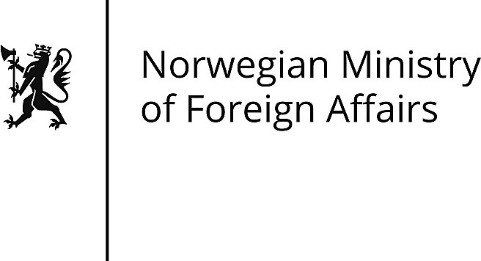 Application for grants from the 
Ministry of Foreign Affairs
S01 – Application for project/programme supportApplication for grants from the 
Ministry of Foreign Affairs
S01 – Application for project/programme support
Ministry of Foreign AffairsPostbox 8114 DepN-0032 Oslo
Ministry of Foreign AffairsPostbox 8114 DepN-0032 OsloThe application and attachments should be sent to post@mfa.no with a copy to the unit responsible for the grant scheme. For more information see www.regjeringen.no.Read this firstThe budget and results framework should be attached to the application. In principle, all the information asked for in the application form should be filled in. If any questions are not relevant, this should be explained. Instructions and questions that may be relevant are provided in the comments. These may be useful when filling in the sections concerned.Read this firstThe budget and results framework should be attached to the application. In principle, all the information asked for in the application form should be filled in. If any questions are not relevant, this should be explained. Instructions and questions that may be relevant are provided in the comments. These may be useful when filling in the sections concerned.Read this firstThe budget and results framework should be attached to the application. In principle, all the information asked for in the application form should be filled in. If any questions are not relevant, this should be explained. Instructions and questions that may be relevant are provided in the comments. These may be useful when filling in the sections concerned.Key informationKey informationKey informationKey informationName of applicant (and abbreviation)Name of applicant (and abbreviation)Name of applicant (and abbreviation)Name of applicant (and abbreviation)    United Nations Development Program (UNDP)-Jordan Country Office     United Nations Development Program (UNDP)-Jordan Country Office     United Nations Development Program (UNDP)-Jordan Country Office     United Nations Development Program (UNDP)-Jordan Country Office Name of project/programme and a brief descriptionName of project/programme and a brief descriptionName of project/programme and a brief descriptionName of project/programme and a brief description  Improving  the management and  operation system of the new Aqaba Marine Reserve: The intervention aims to contribute to sustainable conservation of the globally and nationally significant marine biodiversity in Aqaba through supporting the new marine reserve. This objective is to be achieved through: (i)Demarcation of the official boundaries of the reserve, (ii)Improving the reserve management facilities, (iii) Establishing a dedicated database system, (iv) DesignIng a monitoring program/protocol, (v) The provision of signage system, (vi) Preparing and implementing relevant capacity development strategies and (vii) Implementing awareness and outreach program.   Improving  the management and  operation system of the new Aqaba Marine Reserve: The intervention aims to contribute to sustainable conservation of the globally and nationally significant marine biodiversity in Aqaba through supporting the new marine reserve. This objective is to be achieved through: (i)Demarcation of the official boundaries of the reserve, (ii)Improving the reserve management facilities, (iii) Establishing a dedicated database system, (iv) DesignIng a monitoring program/protocol, (v) The provision of signage system, (vi) Preparing and implementing relevant capacity development strategies and (vii) Implementing awareness and outreach program.   Improving  the management and  operation system of the new Aqaba Marine Reserve: The intervention aims to contribute to sustainable conservation of the globally and nationally significant marine biodiversity in Aqaba through supporting the new marine reserve. This objective is to be achieved through: (i)Demarcation of the official boundaries of the reserve, (ii)Improving the reserve management facilities, (iii) Establishing a dedicated database system, (iv) DesignIng a monitoring program/protocol, (v) The provision of signage system, (vi) Preparing and implementing relevant capacity development strategies and (vii) Implementing awareness and outreach program.   Improving  the management and  operation system of the new Aqaba Marine Reserve: The intervention aims to contribute to sustainable conservation of the globally and nationally significant marine biodiversity in Aqaba through supporting the new marine reserve. This objective is to be achieved through: (i)Demarcation of the official boundaries of the reserve, (ii)Improving the reserve management facilities, (iii) Establishing a dedicated database system, (iv) DesignIng a monitoring program/protocol, (v) The provision of signage system, (vi) Preparing and implementing relevant capacity development strategies and (vii) Implementing awareness and outreach program. Grant schemeGrant schemeGrant schemeGrant schemeUnit responsible for the grant scheme (in the Ministry or at a mission abroad)Unit responsible for the grant scheme (in the Ministry or at a mission abroad)Unit responsible for the grant scheme (in the Ministry or at a mission abroad)Unit responsible for the grant scheme (in the Ministry or at a mission abroad)Total amount apllied for in NOKÅr 1          År 2          År 3                2,995,163PART I: GENERAL INFORMATION ABOUT THE APPLICANT AND PARTNERSPART I: GENERAL INFORMATION ABOUT THE APPLICANT AND PARTNERSPART I: GENERAL INFORMATION ABOUT THE APPLICANT AND PARTNERSPART I: GENERAL INFORMATION ABOUT THE APPLICANT AND PARTNERSPART I: GENERAL INFORMATION ABOUT THE APPLICANT AND PARTNERSPART I: GENERAL INFORMATION ABOUT THE APPLICANT AND PARTNERSPART I: GENERAL INFORMATION ABOUT THE APPLICANT AND PARTNERSPART I: GENERAL INFORMATION ABOUT THE APPLICANT AND PARTNERSPART I: GENERAL INFORMATION ABOUT THE APPLICANT AND PARTNERSPART I: GENERAL INFORMATION ABOUT THE APPLICANT AND PARTNERS1. Contact information, applicant1. Contact information, applicant1. Contact information, applicant1. Contact information, applicant1. Contact information, applicant1. Contact information, applicant1. Contact information, applicant1. Contact information, applicant1. Contact information, applicant1. Contact information, applicant1.1 Postal address1.1 Postal address1.1 Postal address1.1 Postal address1.1 Postal address1.1 Postal address1.1 Postal address1.1 Postal address1.1 Postal address1.1 Postal address    Amman 11194 Jordan, P.O.Box 941631     Amman 11194 Jordan, P.O.Box 941631     Amman 11194 Jordan, P.O.Box 941631     Amman 11194 Jordan, P.O.Box 941631     Amman 11194 Jordan, P.O.Box 941631     Amman 11194 Jordan, P.O.Box 941631     Amman 11194 Jordan, P.O.Box 941631     Amman 11194 Jordan, P.O.Box 941631     Amman 11194 Jordan, P.O.Box 941631     Amman 11194 Jordan, P.O.Box 941631 1.2 Telephone no.1.3 Email address1.3 Email address1.3 Email address1.3 Email address1.3 Email address1.3 Email address1.3 Email address1.3 Email address1.3 Email address +96265100420   Registery.jo@undp.org     Registery.jo@undp.org     Registery.jo@undp.org     Registery.jo@undp.org     Registery.jo@undp.org     Registery.jo@undp.org     Registery.jo@undp.org     Registery.jo@undp.org     Registery.jo@undp.org   1.4 Website1.4 Website1.4 Website1.4 Website1.4 Website1.4 Website1.4 Website1.4 Website1.4 Website1.4 Website https://www.jo.undp.org  https://www.jo.undp.org  https://www.jo.undp.org  https://www.jo.undp.org  https://www.jo.undp.org  https://www.jo.undp.org  https://www.jo.undp.org  https://www.jo.undp.org  https://www.jo.undp.org  https://www.jo.undp.org 1.5 Contact person, name and title1.5 Contact person, name and title1.5 Contact person, name and title1.5 Contact person, name and title1.5 Contact person, name and title1.5 Contact person, name and title1.5 Contact person, name and title1.5 Contact person, name and title1.5 Contact person, name and title1.5 Contact person, name and title   Mr. Nedal Alouran, Team Leader, Environment, Climate Change & Disaster Risk Reduction Portfolio    Mr. Nedal Alouran, Team Leader, Environment, Climate Change & Disaster Risk Reduction Portfolio    Mr. Nedal Alouran, Team Leader, Environment, Climate Change & Disaster Risk Reduction Portfolio    Mr. Nedal Alouran, Team Leader, Environment, Climate Change & Disaster Risk Reduction Portfolio    Mr. Nedal Alouran, Team Leader, Environment, Climate Change & Disaster Risk Reduction Portfolio    Mr. Nedal Alouran, Team Leader, Environment, Climate Change & Disaster Risk Reduction Portfolio    Mr. Nedal Alouran, Team Leader, Environment, Climate Change & Disaster Risk Reduction Portfolio    Mr. Nedal Alouran, Team Leader, Environment, Climate Change & Disaster Risk Reduction Portfolio    Mr. Nedal Alouran, Team Leader, Environment, Climate Change & Disaster Risk Reduction Portfolio    Mr. Nedal Alouran, Team Leader, Environment, Climate Change & Disaster Risk Reduction Portfolio 1.6 Contact person, email address1.6 Contact person, email address1.6 Contact person, email address1.6 Contact person, email address1.6 Contact person, email address1.7 Contact person, telephone no.1.7 Contact person, telephone no.1.7 Contact person, telephone no.1.7 Contact person, telephone no.1.7 Contact person, telephone no. nedal.alouran@undp.org  nedal.alouran@undp.org  nedal.alouran@undp.org  nedal.alouran@undp.org  nedal.alouran@undp.org    962-79-655-7-699     962-79-655-7-699     962-79-655-7-699     962-79-655-7-699     962-79-655-7-699  2. About the applicant2. About the applicant2. About the applicant2. About the applicant2. About the applicant2. About the applicant2. About the applicant2. About the applicant2. About the applicant2. About the applicant2.1 Type of organisation (enter a cross in one box per line)2.1 Type of organisation (enter a cross in one box per line)2.1 Type of organisation (enter a cross in one box per line)2.1 Type of organisation (enter a cross in one box per line)2.1 Type of organisation (enter a cross in one box per line)2.1 Type of organisation (enter a cross in one box per line)2.1 Type of organisation (enter a cross in one box per line)2.1 Type of organisation (enter a cross in one box per line)2.1 Type of organisation (enter a cross in one box per line)2.1 Type of organisation (enter a cross in one box per line)  International- UN agency     International- UN agency     International- UN agency     International- UN agency     International- UN agency     International- UN agency     International- UN agency     International- UN agency     International- UN agency     International- UN agency    Governmental/public Non-governmental, specify:       Non-governmental, specify:       Non-governmental, specify:       Non-governmental, specify:       Non-governmental, specify:       Non-governmental, specify:       Non-governmental, specify:       Multilateral Multilateral Norwegian, org. no.:       Norwegian, org. no.:       Norwegian, org. no.:       Norwegian, org. no.:       Non-Norwegian, org. no. if relevant:       Non-Norwegian, org. no. if relevant:       Non-Norwegian, org. no. if relevant:       Non-Norwegian, org. no. if relevant:       Non-Norwegian, org. no. if relevant:       Non-Norwegian, org. no. if relevant:      2.2 Brief description of applicant2.2 Brief description of applicant2.2 Brief description of applicant2.2 Brief description of applicant2.2 Brief description of applicant2.2 Brief description of applicant2.2 Brief description of applicant2.2 Brief description of applicant2.2 Brief description of applicant2.2 Brief description of applicantThe  United Nations Development Programme (UNDP) Jordan country office is operating in Jordan  since 1976 and is implementing tens of projects every year under its different  pillars with an average annual turnover -during last three commercial years- of US$ M14,298 and around 100 staff appointed under different contract modalities.  UNDP is one of the United Nations Agencies working in Jordan and the main convener of sustainable development.
As part of the global development system; UNDP Jordan upholds a vision focusing on the achievements of Sustainable Human Development in Jordan, ending poverty and reducing inequalities. UNDP is at the heart of the UN’s work on sustainable development and a leader for the new Sustainable Development Goals (SDGs), also known as the Global Goals.  
UNDP Jordan's country programs are specifically designed to support national efforts in reaching a solution pathway that achieves the goal of a more inclusive and resilient nation which is able to effectively address the development challenges it is faced with, through its five program pillars  Inclusive Growth & Sustainable Livelihoods  Inclusive Participation  Environment, Climate change, and Disaster Risk Reduction  Development Impact Policy and Planning  Social Cohesion  Gender equality UNDP has been supporting GoJ to fulfil its commitments towards International Environmental Conventions including the Convention of Biological Diversity (CBD) to conserve Jordan`s unique biodiversity in landscapes and marine ecosystems. Support is primarily focused on enhancing the effectiveness and sustainability of protected area systems, improving biodiversity policy, planning and review, addressing direct drivers to protect habitats and species, effective implementation of Nagoya protocols and mainstream biodiversity across sectors.UNDP has an accumulated experience working in the field of Biodiversity and Marine Conservation and has led various projects and interventions including but not limited to;Support the establishment of marine reserve Translocation of more than 7000 coral reefs colonies into protected areas within the marine parkDeveloping capacity development plan for the institutions engaged in ICZMDeveloping “publicity strategy” that addressed the protection and sustaining marine and coastal environment in AqabaDeveloping an Ecotourism plan for Aqaba to assist taking pressure off the coastline Developing Hazard Maps and Emergency Risk Management Plan for Aqaba Region, The South Industrial ZoneThe  United Nations Development Programme (UNDP) Jordan country office is operating in Jordan  since 1976 and is implementing tens of projects every year under its different  pillars with an average annual turnover -during last three commercial years- of US$ M14,298 and around 100 staff appointed under different contract modalities.  UNDP is one of the United Nations Agencies working in Jordan and the main convener of sustainable development.
As part of the global development system; UNDP Jordan upholds a vision focusing on the achievements of Sustainable Human Development in Jordan, ending poverty and reducing inequalities. UNDP is at the heart of the UN’s work on sustainable development and a leader for the new Sustainable Development Goals (SDGs), also known as the Global Goals.  
UNDP Jordan's country programs are specifically designed to support national efforts in reaching a solution pathway that achieves the goal of a more inclusive and resilient nation which is able to effectively address the development challenges it is faced with, through its five program pillars  Inclusive Growth & Sustainable Livelihoods  Inclusive Participation  Environment, Climate change, and Disaster Risk Reduction  Development Impact Policy and Planning  Social Cohesion  Gender equality UNDP has been supporting GoJ to fulfil its commitments towards International Environmental Conventions including the Convention of Biological Diversity (CBD) to conserve Jordan`s unique biodiversity in landscapes and marine ecosystems. Support is primarily focused on enhancing the effectiveness and sustainability of protected area systems, improving biodiversity policy, planning and review, addressing direct drivers to protect habitats and species, effective implementation of Nagoya protocols and mainstream biodiversity across sectors.UNDP has an accumulated experience working in the field of Biodiversity and Marine Conservation and has led various projects and interventions including but not limited to;Support the establishment of marine reserve Translocation of more than 7000 coral reefs colonies into protected areas within the marine parkDeveloping capacity development plan for the institutions engaged in ICZMDeveloping “publicity strategy” that addressed the protection and sustaining marine and coastal environment in AqabaDeveloping an Ecotourism plan for Aqaba to assist taking pressure off the coastline Developing Hazard Maps and Emergency Risk Management Plan for Aqaba Region, The South Industrial ZoneThe  United Nations Development Programme (UNDP) Jordan country office is operating in Jordan  since 1976 and is implementing tens of projects every year under its different  pillars with an average annual turnover -during last three commercial years- of US$ M14,298 and around 100 staff appointed under different contract modalities.  UNDP is one of the United Nations Agencies working in Jordan and the main convener of sustainable development.
As part of the global development system; UNDP Jordan upholds a vision focusing on the achievements of Sustainable Human Development in Jordan, ending poverty and reducing inequalities. UNDP is at the heart of the UN’s work on sustainable development and a leader for the new Sustainable Development Goals (SDGs), also known as the Global Goals.  
UNDP Jordan's country programs are specifically designed to support national efforts in reaching a solution pathway that achieves the goal of a more inclusive and resilient nation which is able to effectively address the development challenges it is faced with, through its five program pillars  Inclusive Growth & Sustainable Livelihoods  Inclusive Participation  Environment, Climate change, and Disaster Risk Reduction  Development Impact Policy and Planning  Social Cohesion  Gender equality UNDP has been supporting GoJ to fulfil its commitments towards International Environmental Conventions including the Convention of Biological Diversity (CBD) to conserve Jordan`s unique biodiversity in landscapes and marine ecosystems. Support is primarily focused on enhancing the effectiveness and sustainability of protected area systems, improving biodiversity policy, planning and review, addressing direct drivers to protect habitats and species, effective implementation of Nagoya protocols and mainstream biodiversity across sectors.UNDP has an accumulated experience working in the field of Biodiversity and Marine Conservation and has led various projects and interventions including but not limited to;Support the establishment of marine reserve Translocation of more than 7000 coral reefs colonies into protected areas within the marine parkDeveloping capacity development plan for the institutions engaged in ICZMDeveloping “publicity strategy” that addressed the protection and sustaining marine and coastal environment in AqabaDeveloping an Ecotourism plan for Aqaba to assist taking pressure off the coastline Developing Hazard Maps and Emergency Risk Management Plan for Aqaba Region, The South Industrial ZoneThe  United Nations Development Programme (UNDP) Jordan country office is operating in Jordan  since 1976 and is implementing tens of projects every year under its different  pillars with an average annual turnover -during last three commercial years- of US$ M14,298 and around 100 staff appointed under different contract modalities.  UNDP is one of the United Nations Agencies working in Jordan and the main convener of sustainable development.
As part of the global development system; UNDP Jordan upholds a vision focusing on the achievements of Sustainable Human Development in Jordan, ending poverty and reducing inequalities. UNDP is at the heart of the UN’s work on sustainable development and a leader for the new Sustainable Development Goals (SDGs), also known as the Global Goals.  
UNDP Jordan's country programs are specifically designed to support national efforts in reaching a solution pathway that achieves the goal of a more inclusive and resilient nation which is able to effectively address the development challenges it is faced with, through its five program pillars  Inclusive Growth & Sustainable Livelihoods  Inclusive Participation  Environment, Climate change, and Disaster Risk Reduction  Development Impact Policy and Planning  Social Cohesion  Gender equality UNDP has been supporting GoJ to fulfil its commitments towards International Environmental Conventions including the Convention of Biological Diversity (CBD) to conserve Jordan`s unique biodiversity in landscapes and marine ecosystems. Support is primarily focused on enhancing the effectiveness and sustainability of protected area systems, improving biodiversity policy, planning and review, addressing direct drivers to protect habitats and species, effective implementation of Nagoya protocols and mainstream biodiversity across sectors.UNDP has an accumulated experience working in the field of Biodiversity and Marine Conservation and has led various projects and interventions including but not limited to;Support the establishment of marine reserve Translocation of more than 7000 coral reefs colonies into protected areas within the marine parkDeveloping capacity development plan for the institutions engaged in ICZMDeveloping “publicity strategy” that addressed the protection and sustaining marine and coastal environment in AqabaDeveloping an Ecotourism plan for Aqaba to assist taking pressure off the coastline Developing Hazard Maps and Emergency Risk Management Plan for Aqaba Region, The South Industrial ZoneThe  United Nations Development Programme (UNDP) Jordan country office is operating in Jordan  since 1976 and is implementing tens of projects every year under its different  pillars with an average annual turnover -during last three commercial years- of US$ M14,298 and around 100 staff appointed under different contract modalities.  UNDP is one of the United Nations Agencies working in Jordan and the main convener of sustainable development.
As part of the global development system; UNDP Jordan upholds a vision focusing on the achievements of Sustainable Human Development in Jordan, ending poverty and reducing inequalities. UNDP is at the heart of the UN’s work on sustainable development and a leader for the new Sustainable Development Goals (SDGs), also known as the Global Goals.  
UNDP Jordan's country programs are specifically designed to support national efforts in reaching a solution pathway that achieves the goal of a more inclusive and resilient nation which is able to effectively address the development challenges it is faced with, through its five program pillars  Inclusive Growth & Sustainable Livelihoods  Inclusive Participation  Environment, Climate change, and Disaster Risk Reduction  Development Impact Policy and Planning  Social Cohesion  Gender equality UNDP has been supporting GoJ to fulfil its commitments towards International Environmental Conventions including the Convention of Biological Diversity (CBD) to conserve Jordan`s unique biodiversity in landscapes and marine ecosystems. Support is primarily focused on enhancing the effectiveness and sustainability of protected area systems, improving biodiversity policy, planning and review, addressing direct drivers to protect habitats and species, effective implementation of Nagoya protocols and mainstream biodiversity across sectors.UNDP has an accumulated experience working in the field of Biodiversity and Marine Conservation and has led various projects and interventions including but not limited to;Support the establishment of marine reserve Translocation of more than 7000 coral reefs colonies into protected areas within the marine parkDeveloping capacity development plan for the institutions engaged in ICZMDeveloping “publicity strategy” that addressed the protection and sustaining marine and coastal environment in AqabaDeveloping an Ecotourism plan for Aqaba to assist taking pressure off the coastline Developing Hazard Maps and Emergency Risk Management Plan for Aqaba Region, The South Industrial ZoneThe  United Nations Development Programme (UNDP) Jordan country office is operating in Jordan  since 1976 and is implementing tens of projects every year under its different  pillars with an average annual turnover -during last three commercial years- of US$ M14,298 and around 100 staff appointed under different contract modalities.  UNDP is one of the United Nations Agencies working in Jordan and the main convener of sustainable development.
As part of the global development system; UNDP Jordan upholds a vision focusing on the achievements of Sustainable Human Development in Jordan, ending poverty and reducing inequalities. UNDP is at the heart of the UN’s work on sustainable development and a leader for the new Sustainable Development Goals (SDGs), also known as the Global Goals.  
UNDP Jordan's country programs are specifically designed to support national efforts in reaching a solution pathway that achieves the goal of a more inclusive and resilient nation which is able to effectively address the development challenges it is faced with, through its five program pillars  Inclusive Growth & Sustainable Livelihoods  Inclusive Participation  Environment, Climate change, and Disaster Risk Reduction  Development Impact Policy and Planning  Social Cohesion  Gender equality UNDP has been supporting GoJ to fulfil its commitments towards International Environmental Conventions including the Convention of Biological Diversity (CBD) to conserve Jordan`s unique biodiversity in landscapes and marine ecosystems. Support is primarily focused on enhancing the effectiveness and sustainability of protected area systems, improving biodiversity policy, planning and review, addressing direct drivers to protect habitats and species, effective implementation of Nagoya protocols and mainstream biodiversity across sectors.UNDP has an accumulated experience working in the field of Biodiversity and Marine Conservation and has led various projects and interventions including but not limited to;Support the establishment of marine reserve Translocation of more than 7000 coral reefs colonies into protected areas within the marine parkDeveloping capacity development plan for the institutions engaged in ICZMDeveloping “publicity strategy” that addressed the protection and sustaining marine and coastal environment in AqabaDeveloping an Ecotourism plan for Aqaba to assist taking pressure off the coastline Developing Hazard Maps and Emergency Risk Management Plan for Aqaba Region, The South Industrial ZoneThe  United Nations Development Programme (UNDP) Jordan country office is operating in Jordan  since 1976 and is implementing tens of projects every year under its different  pillars with an average annual turnover -during last three commercial years- of US$ M14,298 and around 100 staff appointed under different contract modalities.  UNDP is one of the United Nations Agencies working in Jordan and the main convener of sustainable development.
As part of the global development system; UNDP Jordan upholds a vision focusing on the achievements of Sustainable Human Development in Jordan, ending poverty and reducing inequalities. UNDP is at the heart of the UN’s work on sustainable development and a leader for the new Sustainable Development Goals (SDGs), also known as the Global Goals.  
UNDP Jordan's country programs are specifically designed to support national efforts in reaching a solution pathway that achieves the goal of a more inclusive and resilient nation which is able to effectively address the development challenges it is faced with, through its five program pillars  Inclusive Growth & Sustainable Livelihoods  Inclusive Participation  Environment, Climate change, and Disaster Risk Reduction  Development Impact Policy and Planning  Social Cohesion  Gender equality UNDP has been supporting GoJ to fulfil its commitments towards International Environmental Conventions including the Convention of Biological Diversity (CBD) to conserve Jordan`s unique biodiversity in landscapes and marine ecosystems. Support is primarily focused on enhancing the effectiveness and sustainability of protected area systems, improving biodiversity policy, planning and review, addressing direct drivers to protect habitats and species, effective implementation of Nagoya protocols and mainstream biodiversity across sectors.UNDP has an accumulated experience working in the field of Biodiversity and Marine Conservation and has led various projects and interventions including but not limited to;Support the establishment of marine reserve Translocation of more than 7000 coral reefs colonies into protected areas within the marine parkDeveloping capacity development plan for the institutions engaged in ICZMDeveloping “publicity strategy” that addressed the protection and sustaining marine and coastal environment in AqabaDeveloping an Ecotourism plan for Aqaba to assist taking pressure off the coastline Developing Hazard Maps and Emergency Risk Management Plan for Aqaba Region, The South Industrial ZoneThe  United Nations Development Programme (UNDP) Jordan country office is operating in Jordan  since 1976 and is implementing tens of projects every year under its different  pillars with an average annual turnover -during last three commercial years- of US$ M14,298 and around 100 staff appointed under different contract modalities.  UNDP is one of the United Nations Agencies working in Jordan and the main convener of sustainable development.
As part of the global development system; UNDP Jordan upholds a vision focusing on the achievements of Sustainable Human Development in Jordan, ending poverty and reducing inequalities. UNDP is at the heart of the UN’s work on sustainable development and a leader for the new Sustainable Development Goals (SDGs), also known as the Global Goals.  
UNDP Jordan's country programs are specifically designed to support national efforts in reaching a solution pathway that achieves the goal of a more inclusive and resilient nation which is able to effectively address the development challenges it is faced with, through its five program pillars  Inclusive Growth & Sustainable Livelihoods  Inclusive Participation  Environment, Climate change, and Disaster Risk Reduction  Development Impact Policy and Planning  Social Cohesion  Gender equality UNDP has been supporting GoJ to fulfil its commitments towards International Environmental Conventions including the Convention of Biological Diversity (CBD) to conserve Jordan`s unique biodiversity in landscapes and marine ecosystems. Support is primarily focused on enhancing the effectiveness and sustainability of protected area systems, improving biodiversity policy, planning and review, addressing direct drivers to protect habitats and species, effective implementation of Nagoya protocols and mainstream biodiversity across sectors.UNDP has an accumulated experience working in the field of Biodiversity and Marine Conservation and has led various projects and interventions including but not limited to;Support the establishment of marine reserve Translocation of more than 7000 coral reefs colonies into protected areas within the marine parkDeveloping capacity development plan for the institutions engaged in ICZMDeveloping “publicity strategy” that addressed the protection and sustaining marine and coastal environment in AqabaDeveloping an Ecotourism plan for Aqaba to assist taking pressure off the coastline Developing Hazard Maps and Emergency Risk Management Plan for Aqaba Region, The South Industrial ZoneThe  United Nations Development Programme (UNDP) Jordan country office is operating in Jordan  since 1976 and is implementing tens of projects every year under its different  pillars with an average annual turnover -during last three commercial years- of US$ M14,298 and around 100 staff appointed under different contract modalities.  UNDP is one of the United Nations Agencies working in Jordan and the main convener of sustainable development.
As part of the global development system; UNDP Jordan upholds a vision focusing on the achievements of Sustainable Human Development in Jordan, ending poverty and reducing inequalities. UNDP is at the heart of the UN’s work on sustainable development and a leader for the new Sustainable Development Goals (SDGs), also known as the Global Goals.  
UNDP Jordan's country programs are specifically designed to support national efforts in reaching a solution pathway that achieves the goal of a more inclusive and resilient nation which is able to effectively address the development challenges it is faced with, through its five program pillars  Inclusive Growth & Sustainable Livelihoods  Inclusive Participation  Environment, Climate change, and Disaster Risk Reduction  Development Impact Policy and Planning  Social Cohesion  Gender equality UNDP has been supporting GoJ to fulfil its commitments towards International Environmental Conventions including the Convention of Biological Diversity (CBD) to conserve Jordan`s unique biodiversity in landscapes and marine ecosystems. Support is primarily focused on enhancing the effectiveness and sustainability of protected area systems, improving biodiversity policy, planning and review, addressing direct drivers to protect habitats and species, effective implementation of Nagoya protocols and mainstream biodiversity across sectors.UNDP has an accumulated experience working in the field of Biodiversity and Marine Conservation and has led various projects and interventions including but not limited to;Support the establishment of marine reserve Translocation of more than 7000 coral reefs colonies into protected areas within the marine parkDeveloping capacity development plan for the institutions engaged in ICZMDeveloping “publicity strategy” that addressed the protection and sustaining marine and coastal environment in AqabaDeveloping an Ecotourism plan for Aqaba to assist taking pressure off the coastline Developing Hazard Maps and Emergency Risk Management Plan for Aqaba Region, The South Industrial ZoneThe  United Nations Development Programme (UNDP) Jordan country office is operating in Jordan  since 1976 and is implementing tens of projects every year under its different  pillars with an average annual turnover -during last three commercial years- of US$ M14,298 and around 100 staff appointed under different contract modalities.  UNDP is one of the United Nations Agencies working in Jordan and the main convener of sustainable development.
As part of the global development system; UNDP Jordan upholds a vision focusing on the achievements of Sustainable Human Development in Jordan, ending poverty and reducing inequalities. UNDP is at the heart of the UN’s work on sustainable development and a leader for the new Sustainable Development Goals (SDGs), also known as the Global Goals.  
UNDP Jordan's country programs are specifically designed to support national efforts in reaching a solution pathway that achieves the goal of a more inclusive and resilient nation which is able to effectively address the development challenges it is faced with, through its five program pillars  Inclusive Growth & Sustainable Livelihoods  Inclusive Participation  Environment, Climate change, and Disaster Risk Reduction  Development Impact Policy and Planning  Social Cohesion  Gender equality UNDP has been supporting GoJ to fulfil its commitments towards International Environmental Conventions including the Convention of Biological Diversity (CBD) to conserve Jordan`s unique biodiversity in landscapes and marine ecosystems. Support is primarily focused on enhancing the effectiveness and sustainability of protected area systems, improving biodiversity policy, planning and review, addressing direct drivers to protect habitats and species, effective implementation of Nagoya protocols and mainstream biodiversity across sectors.UNDP has an accumulated experience working in the field of Biodiversity and Marine Conservation and has led various projects and interventions including but not limited to;Support the establishment of marine reserve Translocation of more than 7000 coral reefs colonies into protected areas within the marine parkDeveloping capacity development plan for the institutions engaged in ICZMDeveloping “publicity strategy” that addressed the protection and sustaining marine and coastal environment in AqabaDeveloping an Ecotourism plan for Aqaba to assist taking pressure off the coastline Developing Hazard Maps and Emergency Risk Management Plan for Aqaba Region, The South Industrial Zone2.3 Brief description of applicant’s routines for procurement, anti-corruption work and internal control2.3 Brief description of applicant’s routines for procurement, anti-corruption work and internal control2.3 Brief description of applicant’s routines for procurement, anti-corruption work and internal control2.3 Brief description of applicant’s routines for procurement, anti-corruption work and internal control2.3 Brief description of applicant’s routines for procurement, anti-corruption work and internal control2.3 Brief description of applicant’s routines for procurement, anti-corruption work and internal control2.3 Brief description of applicant’s routines for procurement, anti-corruption work and internal control2.3 Brief description of applicant’s routines for procurement, anti-corruption work and internal control2.3 Brief description of applicant’s routines for procurement, anti-corruption work and internal control2.3 Brief description of applicant’s routines for procurement, anti-corruption work and internal controlResponsibility for procurement is decentralized. Headquarters plays a limited role with the Procurement Services Unit (PSU) providing support and specialized assistance. The Procurement Oversight Unit (POU), an independent unit within the Bureau for Management Services, approves contracts exceeding 150,000 USD. The POU ensures that procurement undertaken by UNDP all units complies with relevant guidelines, and that procurement risks are properly assessed and mitigated. With offices all over the world and with a broad mandate to work for sustainable human development, UNDP buys both goods and services to be able to carry out projects and programmes together with partners.UNDP buys approximately $3 billion (US) worth of goods and services every year to maintain operations in the field and to react to upcoming and recurring demands.  Procurement at UNDP UNDP is abiding the following principles:Best Value for Money Fairness, Integrity and Transparency Effective International Competition In the best interest of UNDP Procurement processThe value of the goods, services or simple works to be procured below USD 5,000, Micro-Purchasing may be used. This method uses a simple canvassing template, and procurement staff may obtain pricing information over the phone, internet, or by visiting local vendors. Micro-purchasing can normally be done in 1 or 2 days. Award is made to the lowest price available.A Request for Quotation (RFQ) is an informal invitation to submit a quotation, used for goods/services/civil works valued between USD 5,000 and USD 100,000.  An Invitation to Bid (ITB) is a formal invitation to submit a bid, usually associated with requirements that are clearly and concisely defined, with an estimated procurement value of USD 100,000 or more. Normally price is the sole determinant in making an award. Where all technical criteria are met, an award is made to the lowest bidder.  A Request for Proposal (RFP) is a formal request to submit a proposal usually associated with requirements for services, which cannot be clearly or concisely defined, with an estimated procurement value of USD 100,000 or more.  Direct Contracting exceptionally and when it is deemed in the best interest of UNDP, procurement staff may buy goods or services through Direct Contracting.Responsible Parties: UNDP may also engage Non-Governmental Organizations (NGOs) and Civil Society Organizations (CSOs) as Responsible Parties, a deliverables-based approach to undertaking project activities.INDIVIDUAL CONSULTANTSMost of UNDP’s procurement activities are dedicated to acquiring services, which may be executed by companies or by individuals. Individuals provide services directly to UNDP under the Individual Contract (IC) modality. Anti-CorruptionThe Office of Audit and Investigations is responsible for assessing and investigating allegations of fraud and corruption committed by UNDP personnel or committed by others to the detriment of UNDP.Scope and application1. UNDP has zero tolerance for fraud and corruption, meaning that UNDP staff members, non-staff personnel, vendors, implementing partners and responsible parties are not to engage in fraud or corruption.2. All incidents of fraud and corruption are to be reported, will be assessed and, as appropriate, investigated in accordance with the Investigation Guidelines of the UNDP Office of Audit and Investigations (OAI) and the UNDP Legal Framework for Addressing Non-compliance with UN Standards of Conduct (“UNDP Legal Framework”), when applicable. UNDP will pursue rigorously disciplinary and other actions against perpetrators of fraud, including recovery of financial loss suffered by UNDP.3. UNDP is committed to preventing, identifying and addressing all acts of fraud and corruption against UNDP, through raising awareness of fraud risks, implementing controls aimed at preventing and detecting fraud and corruption, and enforcing this Policy.4. This Policy applies to all activities and operations of UNDP, including projects and programmes funded by UNDP as well as those implemented by UNDP. This Policy aims to prevent, detect and address acts of fraud and corruption involving:i) Staff members holding a UNDP letter of appointment (“staff members”);ii) Non-staff personnel, including Service Contract holders, Individual Contractors, United Nations Volunteers assigned to UNDP and interns (collectively, “non-staff personnel”);iii) Vendors, including offerors or prospective, registered or actual suppliers, contractor or provider of goods, services and/or works to UNDP (collectively, “vendors”); andiv) Implementing partners and responsible parties engaged/contracted by UNDP for a UNDP funded project (“implementing partners” and “responsible parties”, respectively)Internal Control Framework (ICF)The updated ICF Policy and the ICF Operational Guide provide clarity on roles, responsibilities, and accountabilities in the implementation of internal controls for clustered and non-clustered processes. Additionally, the ICF Policy has been aligned with industry best practices, including the COSO (the Committee of Sponsoring Organizations of the Treadway Commission) framework and the Three Lines of Defense model. The COSO framework describes what we do in internal control and the three lines of defense framework describes who does it. Both frameworks have been endorsed by the High-Level Committee on Management. Additionally, the ICF policy specifies: (i) the roles and responsibilities of staff at all levels of the organization in the achievement of internal control objectives, and the ways in which UNDP monitors and assesses internal control effectiveness; and (ii) the roles and responsibilities of participants in UNDP’s shared services delivery model.Responsibility for procurement is decentralized. Headquarters plays a limited role with the Procurement Services Unit (PSU) providing support and specialized assistance. The Procurement Oversight Unit (POU), an independent unit within the Bureau for Management Services, approves contracts exceeding 150,000 USD. The POU ensures that procurement undertaken by UNDP all units complies with relevant guidelines, and that procurement risks are properly assessed and mitigated. With offices all over the world and with a broad mandate to work for sustainable human development, UNDP buys both goods and services to be able to carry out projects and programmes together with partners.UNDP buys approximately $3 billion (US) worth of goods and services every year to maintain operations in the field and to react to upcoming and recurring demands.  Procurement at UNDP UNDP is abiding the following principles:Best Value for Money Fairness, Integrity and Transparency Effective International Competition In the best interest of UNDP Procurement processThe value of the goods, services or simple works to be procured below USD 5,000, Micro-Purchasing may be used. This method uses a simple canvassing template, and procurement staff may obtain pricing information over the phone, internet, or by visiting local vendors. Micro-purchasing can normally be done in 1 or 2 days. Award is made to the lowest price available.A Request for Quotation (RFQ) is an informal invitation to submit a quotation, used for goods/services/civil works valued between USD 5,000 and USD 100,000.  An Invitation to Bid (ITB) is a formal invitation to submit a bid, usually associated with requirements that are clearly and concisely defined, with an estimated procurement value of USD 100,000 or more. Normally price is the sole determinant in making an award. Where all technical criteria are met, an award is made to the lowest bidder.  A Request for Proposal (RFP) is a formal request to submit a proposal usually associated with requirements for services, which cannot be clearly or concisely defined, with an estimated procurement value of USD 100,000 or more.  Direct Contracting exceptionally and when it is deemed in the best interest of UNDP, procurement staff may buy goods or services through Direct Contracting.Responsible Parties: UNDP may also engage Non-Governmental Organizations (NGOs) and Civil Society Organizations (CSOs) as Responsible Parties, a deliverables-based approach to undertaking project activities.INDIVIDUAL CONSULTANTSMost of UNDP’s procurement activities are dedicated to acquiring services, which may be executed by companies or by individuals. Individuals provide services directly to UNDP under the Individual Contract (IC) modality. Anti-CorruptionThe Office of Audit and Investigations is responsible for assessing and investigating allegations of fraud and corruption committed by UNDP personnel or committed by others to the detriment of UNDP.Scope and application1. UNDP has zero tolerance for fraud and corruption, meaning that UNDP staff members, non-staff personnel, vendors, implementing partners and responsible parties are not to engage in fraud or corruption.2. All incidents of fraud and corruption are to be reported, will be assessed and, as appropriate, investigated in accordance with the Investigation Guidelines of the UNDP Office of Audit and Investigations (OAI) and the UNDP Legal Framework for Addressing Non-compliance with UN Standards of Conduct (“UNDP Legal Framework”), when applicable. UNDP will pursue rigorously disciplinary and other actions against perpetrators of fraud, including recovery of financial loss suffered by UNDP.3. UNDP is committed to preventing, identifying and addressing all acts of fraud and corruption against UNDP, through raising awareness of fraud risks, implementing controls aimed at preventing and detecting fraud and corruption, and enforcing this Policy.4. This Policy applies to all activities and operations of UNDP, including projects and programmes funded by UNDP as well as those implemented by UNDP. This Policy aims to prevent, detect and address acts of fraud and corruption involving:i) Staff members holding a UNDP letter of appointment (“staff members”);ii) Non-staff personnel, including Service Contract holders, Individual Contractors, United Nations Volunteers assigned to UNDP and interns (collectively, “non-staff personnel”);iii) Vendors, including offerors or prospective, registered or actual suppliers, contractor or provider of goods, services and/or works to UNDP (collectively, “vendors”); andiv) Implementing partners and responsible parties engaged/contracted by UNDP for a UNDP funded project (“implementing partners” and “responsible parties”, respectively)Internal Control Framework (ICF)The updated ICF Policy and the ICF Operational Guide provide clarity on roles, responsibilities, and accountabilities in the implementation of internal controls for clustered and non-clustered processes. Additionally, the ICF Policy has been aligned with industry best practices, including the COSO (the Committee of Sponsoring Organizations of the Treadway Commission) framework and the Three Lines of Defense model. The COSO framework describes what we do in internal control and the three lines of defense framework describes who does it. Both frameworks have been endorsed by the High-Level Committee on Management. Additionally, the ICF policy specifies: (i) the roles and responsibilities of staff at all levels of the organization in the achievement of internal control objectives, and the ways in which UNDP monitors and assesses internal control effectiveness; and (ii) the roles and responsibilities of participants in UNDP’s shared services delivery model.Responsibility for procurement is decentralized. Headquarters plays a limited role with the Procurement Services Unit (PSU) providing support and specialized assistance. The Procurement Oversight Unit (POU), an independent unit within the Bureau for Management Services, approves contracts exceeding 150,000 USD. The POU ensures that procurement undertaken by UNDP all units complies with relevant guidelines, and that procurement risks are properly assessed and mitigated. With offices all over the world and with a broad mandate to work for sustainable human development, UNDP buys both goods and services to be able to carry out projects and programmes together with partners.UNDP buys approximately $3 billion (US) worth of goods and services every year to maintain operations in the field and to react to upcoming and recurring demands.  Procurement at UNDP UNDP is abiding the following principles:Best Value for Money Fairness, Integrity and Transparency Effective International Competition In the best interest of UNDP Procurement processThe value of the goods, services or simple works to be procured below USD 5,000, Micro-Purchasing may be used. This method uses a simple canvassing template, and procurement staff may obtain pricing information over the phone, internet, or by visiting local vendors. Micro-purchasing can normally be done in 1 or 2 days. Award is made to the lowest price available.A Request for Quotation (RFQ) is an informal invitation to submit a quotation, used for goods/services/civil works valued between USD 5,000 and USD 100,000.  An Invitation to Bid (ITB) is a formal invitation to submit a bid, usually associated with requirements that are clearly and concisely defined, with an estimated procurement value of USD 100,000 or more. Normally price is the sole determinant in making an award. Where all technical criteria are met, an award is made to the lowest bidder.  A Request for Proposal (RFP) is a formal request to submit a proposal usually associated with requirements for services, which cannot be clearly or concisely defined, with an estimated procurement value of USD 100,000 or more.  Direct Contracting exceptionally and when it is deemed in the best interest of UNDP, procurement staff may buy goods or services through Direct Contracting.Responsible Parties: UNDP may also engage Non-Governmental Organizations (NGOs) and Civil Society Organizations (CSOs) as Responsible Parties, a deliverables-based approach to undertaking project activities.INDIVIDUAL CONSULTANTSMost of UNDP’s procurement activities are dedicated to acquiring services, which may be executed by companies or by individuals. Individuals provide services directly to UNDP under the Individual Contract (IC) modality. Anti-CorruptionThe Office of Audit and Investigations is responsible for assessing and investigating allegations of fraud and corruption committed by UNDP personnel or committed by others to the detriment of UNDP.Scope and application1. UNDP has zero tolerance for fraud and corruption, meaning that UNDP staff members, non-staff personnel, vendors, implementing partners and responsible parties are not to engage in fraud or corruption.2. All incidents of fraud and corruption are to be reported, will be assessed and, as appropriate, investigated in accordance with the Investigation Guidelines of the UNDP Office of Audit and Investigations (OAI) and the UNDP Legal Framework for Addressing Non-compliance with UN Standards of Conduct (“UNDP Legal Framework”), when applicable. UNDP will pursue rigorously disciplinary and other actions against perpetrators of fraud, including recovery of financial loss suffered by UNDP.3. UNDP is committed to preventing, identifying and addressing all acts of fraud and corruption against UNDP, through raising awareness of fraud risks, implementing controls aimed at preventing and detecting fraud and corruption, and enforcing this Policy.4. This Policy applies to all activities and operations of UNDP, including projects and programmes funded by UNDP as well as those implemented by UNDP. This Policy aims to prevent, detect and address acts of fraud and corruption involving:i) Staff members holding a UNDP letter of appointment (“staff members”);ii) Non-staff personnel, including Service Contract holders, Individual Contractors, United Nations Volunteers assigned to UNDP and interns (collectively, “non-staff personnel”);iii) Vendors, including offerors or prospective, registered or actual suppliers, contractor or provider of goods, services and/or works to UNDP (collectively, “vendors”); andiv) Implementing partners and responsible parties engaged/contracted by UNDP for a UNDP funded project (“implementing partners” and “responsible parties”, respectively)Internal Control Framework (ICF)The updated ICF Policy and the ICF Operational Guide provide clarity on roles, responsibilities, and accountabilities in the implementation of internal controls for clustered and non-clustered processes. Additionally, the ICF Policy has been aligned with industry best practices, including the COSO (the Committee of Sponsoring Organizations of the Treadway Commission) framework and the Three Lines of Defense model. The COSO framework describes what we do in internal control and the three lines of defense framework describes who does it. Both frameworks have been endorsed by the High-Level Committee on Management. Additionally, the ICF policy specifies: (i) the roles and responsibilities of staff at all levels of the organization in the achievement of internal control objectives, and the ways in which UNDP monitors and assesses internal control effectiveness; and (ii) the roles and responsibilities of participants in UNDP’s shared services delivery model.Responsibility for procurement is decentralized. Headquarters plays a limited role with the Procurement Services Unit (PSU) providing support and specialized assistance. The Procurement Oversight Unit (POU), an independent unit within the Bureau for Management Services, approves contracts exceeding 150,000 USD. The POU ensures that procurement undertaken by UNDP all units complies with relevant guidelines, and that procurement risks are properly assessed and mitigated. With offices all over the world and with a broad mandate to work for sustainable human development, UNDP buys both goods and services to be able to carry out projects and programmes together with partners.UNDP buys approximately $3 billion (US) worth of goods and services every year to maintain operations in the field and to react to upcoming and recurring demands.  Procurement at UNDP UNDP is abiding the following principles:Best Value for Money Fairness, Integrity and Transparency Effective International Competition In the best interest of UNDP Procurement processThe value of the goods, services or simple works to be procured below USD 5,000, Micro-Purchasing may be used. This method uses a simple canvassing template, and procurement staff may obtain pricing information over the phone, internet, or by visiting local vendors. Micro-purchasing can normally be done in 1 or 2 days. Award is made to the lowest price available.A Request for Quotation (RFQ) is an informal invitation to submit a quotation, used for goods/services/civil works valued between USD 5,000 and USD 100,000.  An Invitation to Bid (ITB) is a formal invitation to submit a bid, usually associated with requirements that are clearly and concisely defined, with an estimated procurement value of USD 100,000 or more. Normally price is the sole determinant in making an award. Where all technical criteria are met, an award is made to the lowest bidder.  A Request for Proposal (RFP) is a formal request to submit a proposal usually associated with requirements for services, which cannot be clearly or concisely defined, with an estimated procurement value of USD 100,000 or more.  Direct Contracting exceptionally and when it is deemed in the best interest of UNDP, procurement staff may buy goods or services through Direct Contracting.Responsible Parties: UNDP may also engage Non-Governmental Organizations (NGOs) and Civil Society Organizations (CSOs) as Responsible Parties, a deliverables-based approach to undertaking project activities.INDIVIDUAL CONSULTANTSMost of UNDP’s procurement activities are dedicated to acquiring services, which may be executed by companies or by individuals. Individuals provide services directly to UNDP under the Individual Contract (IC) modality. Anti-CorruptionThe Office of Audit and Investigations is responsible for assessing and investigating allegations of fraud and corruption committed by UNDP personnel or committed by others to the detriment of UNDP.Scope and application1. UNDP has zero tolerance for fraud and corruption, meaning that UNDP staff members, non-staff personnel, vendors, implementing partners and responsible parties are not to engage in fraud or corruption.2. All incidents of fraud and corruption are to be reported, will be assessed and, as appropriate, investigated in accordance with the Investigation Guidelines of the UNDP Office of Audit and Investigations (OAI) and the UNDP Legal Framework for Addressing Non-compliance with UN Standards of Conduct (“UNDP Legal Framework”), when applicable. UNDP will pursue rigorously disciplinary and other actions against perpetrators of fraud, including recovery of financial loss suffered by UNDP.3. UNDP is committed to preventing, identifying and addressing all acts of fraud and corruption against UNDP, through raising awareness of fraud risks, implementing controls aimed at preventing and detecting fraud and corruption, and enforcing this Policy.4. This Policy applies to all activities and operations of UNDP, including projects and programmes funded by UNDP as well as those implemented by UNDP. This Policy aims to prevent, detect and address acts of fraud and corruption involving:i) Staff members holding a UNDP letter of appointment (“staff members”);ii) Non-staff personnel, including Service Contract holders, Individual Contractors, United Nations Volunteers assigned to UNDP and interns (collectively, “non-staff personnel”);iii) Vendors, including offerors or prospective, registered or actual suppliers, contractor or provider of goods, services and/or works to UNDP (collectively, “vendors”); andiv) Implementing partners and responsible parties engaged/contracted by UNDP for a UNDP funded project (“implementing partners” and “responsible parties”, respectively)Internal Control Framework (ICF)The updated ICF Policy and the ICF Operational Guide provide clarity on roles, responsibilities, and accountabilities in the implementation of internal controls for clustered and non-clustered processes. Additionally, the ICF Policy has been aligned with industry best practices, including the COSO (the Committee of Sponsoring Organizations of the Treadway Commission) framework and the Three Lines of Defense model. The COSO framework describes what we do in internal control and the three lines of defense framework describes who does it. Both frameworks have been endorsed by the High-Level Committee on Management. Additionally, the ICF policy specifies: (i) the roles and responsibilities of staff at all levels of the organization in the achievement of internal control objectives, and the ways in which UNDP monitors and assesses internal control effectiveness; and (ii) the roles and responsibilities of participants in UNDP’s shared services delivery model.Responsibility for procurement is decentralized. Headquarters plays a limited role with the Procurement Services Unit (PSU) providing support and specialized assistance. The Procurement Oversight Unit (POU), an independent unit within the Bureau for Management Services, approves contracts exceeding 150,000 USD. The POU ensures that procurement undertaken by UNDP all units complies with relevant guidelines, and that procurement risks are properly assessed and mitigated. With offices all over the world and with a broad mandate to work for sustainable human development, UNDP buys both goods and services to be able to carry out projects and programmes together with partners.UNDP buys approximately $3 billion (US) worth of goods and services every year to maintain operations in the field and to react to upcoming and recurring demands.  Procurement at UNDP UNDP is abiding the following principles:Best Value for Money Fairness, Integrity and Transparency Effective International Competition In the best interest of UNDP Procurement processThe value of the goods, services or simple works to be procured below USD 5,000, Micro-Purchasing may be used. This method uses a simple canvassing template, and procurement staff may obtain pricing information over the phone, internet, or by visiting local vendors. Micro-purchasing can normally be done in 1 or 2 days. Award is made to the lowest price available.A Request for Quotation (RFQ) is an informal invitation to submit a quotation, used for goods/services/civil works valued between USD 5,000 and USD 100,000.  An Invitation to Bid (ITB) is a formal invitation to submit a bid, usually associated with requirements that are clearly and concisely defined, with an estimated procurement value of USD 100,000 or more. Normally price is the sole determinant in making an award. Where all technical criteria are met, an award is made to the lowest bidder.  A Request for Proposal (RFP) is a formal request to submit a proposal usually associated with requirements for services, which cannot be clearly or concisely defined, with an estimated procurement value of USD 100,000 or more.  Direct Contracting exceptionally and when it is deemed in the best interest of UNDP, procurement staff may buy goods or services through Direct Contracting.Responsible Parties: UNDP may also engage Non-Governmental Organizations (NGOs) and Civil Society Organizations (CSOs) as Responsible Parties, a deliverables-based approach to undertaking project activities.INDIVIDUAL CONSULTANTSMost of UNDP’s procurement activities are dedicated to acquiring services, which may be executed by companies or by individuals. Individuals provide services directly to UNDP under the Individual Contract (IC) modality. Anti-CorruptionThe Office of Audit and Investigations is responsible for assessing and investigating allegations of fraud and corruption committed by UNDP personnel or committed by others to the detriment of UNDP.Scope and application1. UNDP has zero tolerance for fraud and corruption, meaning that UNDP staff members, non-staff personnel, vendors, implementing partners and responsible parties are not to engage in fraud or corruption.2. All incidents of fraud and corruption are to be reported, will be assessed and, as appropriate, investigated in accordance with the Investigation Guidelines of the UNDP Office of Audit and Investigations (OAI) and the UNDP Legal Framework for Addressing Non-compliance with UN Standards of Conduct (“UNDP Legal Framework”), when applicable. UNDP will pursue rigorously disciplinary and other actions against perpetrators of fraud, including recovery of financial loss suffered by UNDP.3. UNDP is committed to preventing, identifying and addressing all acts of fraud and corruption against UNDP, through raising awareness of fraud risks, implementing controls aimed at preventing and detecting fraud and corruption, and enforcing this Policy.4. This Policy applies to all activities and operations of UNDP, including projects and programmes funded by UNDP as well as those implemented by UNDP. This Policy aims to prevent, detect and address acts of fraud and corruption involving:i) Staff members holding a UNDP letter of appointment (“staff members”);ii) Non-staff personnel, including Service Contract holders, Individual Contractors, United Nations Volunteers assigned to UNDP and interns (collectively, “non-staff personnel”);iii) Vendors, including offerors or prospective, registered or actual suppliers, contractor or provider of goods, services and/or works to UNDP (collectively, “vendors”); andiv) Implementing partners and responsible parties engaged/contracted by UNDP for a UNDP funded project (“implementing partners” and “responsible parties”, respectively)Internal Control Framework (ICF)The updated ICF Policy and the ICF Operational Guide provide clarity on roles, responsibilities, and accountabilities in the implementation of internal controls for clustered and non-clustered processes. Additionally, the ICF Policy has been aligned with industry best practices, including the COSO (the Committee of Sponsoring Organizations of the Treadway Commission) framework and the Three Lines of Defense model. The COSO framework describes what we do in internal control and the three lines of defense framework describes who does it. Both frameworks have been endorsed by the High-Level Committee on Management. Additionally, the ICF policy specifies: (i) the roles and responsibilities of staff at all levels of the organization in the achievement of internal control objectives, and the ways in which UNDP monitors and assesses internal control effectiveness; and (ii) the roles and responsibilities of participants in UNDP’s shared services delivery model.Responsibility for procurement is decentralized. Headquarters plays a limited role with the Procurement Services Unit (PSU) providing support and specialized assistance. The Procurement Oversight Unit (POU), an independent unit within the Bureau for Management Services, approves contracts exceeding 150,000 USD. The POU ensures that procurement undertaken by UNDP all units complies with relevant guidelines, and that procurement risks are properly assessed and mitigated. With offices all over the world and with a broad mandate to work for sustainable human development, UNDP buys both goods and services to be able to carry out projects and programmes together with partners.UNDP buys approximately $3 billion (US) worth of goods and services every year to maintain operations in the field and to react to upcoming and recurring demands.  Procurement at UNDP UNDP is abiding the following principles:Best Value for Money Fairness, Integrity and Transparency Effective International Competition In the best interest of UNDP Procurement processThe value of the goods, services or simple works to be procured below USD 5,000, Micro-Purchasing may be used. This method uses a simple canvassing template, and procurement staff may obtain pricing information over the phone, internet, or by visiting local vendors. Micro-purchasing can normally be done in 1 or 2 days. Award is made to the lowest price available.A Request for Quotation (RFQ) is an informal invitation to submit a quotation, used for goods/services/civil works valued between USD 5,000 and USD 100,000.  An Invitation to Bid (ITB) is a formal invitation to submit a bid, usually associated with requirements that are clearly and concisely defined, with an estimated procurement value of USD 100,000 or more. Normally price is the sole determinant in making an award. Where all technical criteria are met, an award is made to the lowest bidder.  A Request for Proposal (RFP) is a formal request to submit a proposal usually associated with requirements for services, which cannot be clearly or concisely defined, with an estimated procurement value of USD 100,000 or more.  Direct Contracting exceptionally and when it is deemed in the best interest of UNDP, procurement staff may buy goods or services through Direct Contracting.Responsible Parties: UNDP may also engage Non-Governmental Organizations (NGOs) and Civil Society Organizations (CSOs) as Responsible Parties, a deliverables-based approach to undertaking project activities.INDIVIDUAL CONSULTANTSMost of UNDP’s procurement activities are dedicated to acquiring services, which may be executed by companies or by individuals. Individuals provide services directly to UNDP under the Individual Contract (IC) modality. Anti-CorruptionThe Office of Audit and Investigations is responsible for assessing and investigating allegations of fraud and corruption committed by UNDP personnel or committed by others to the detriment of UNDP.Scope and application1. UNDP has zero tolerance for fraud and corruption, meaning that UNDP staff members, non-staff personnel, vendors, implementing partners and responsible parties are not to engage in fraud or corruption.2. All incidents of fraud and corruption are to be reported, will be assessed and, as appropriate, investigated in accordance with the Investigation Guidelines of the UNDP Office of Audit and Investigations (OAI) and the UNDP Legal Framework for Addressing Non-compliance with UN Standards of Conduct (“UNDP Legal Framework”), when applicable. UNDP will pursue rigorously disciplinary and other actions against perpetrators of fraud, including recovery of financial loss suffered by UNDP.3. UNDP is committed to preventing, identifying and addressing all acts of fraud and corruption against UNDP, through raising awareness of fraud risks, implementing controls aimed at preventing and detecting fraud and corruption, and enforcing this Policy.4. This Policy applies to all activities and operations of UNDP, including projects and programmes funded by UNDP as well as those implemented by UNDP. This Policy aims to prevent, detect and address acts of fraud and corruption involving:i) Staff members holding a UNDP letter of appointment (“staff members”);ii) Non-staff personnel, including Service Contract holders, Individual Contractors, United Nations Volunteers assigned to UNDP and interns (collectively, “non-staff personnel”);iii) Vendors, including offerors or prospective, registered or actual suppliers, contractor or provider of goods, services and/or works to UNDP (collectively, “vendors”); andiv) Implementing partners and responsible parties engaged/contracted by UNDP for a UNDP funded project (“implementing partners” and “responsible parties”, respectively)Internal Control Framework (ICF)The updated ICF Policy and the ICF Operational Guide provide clarity on roles, responsibilities, and accountabilities in the implementation of internal controls for clustered and non-clustered processes. Additionally, the ICF Policy has been aligned with industry best practices, including the COSO (the Committee of Sponsoring Organizations of the Treadway Commission) framework and the Three Lines of Defense model. The COSO framework describes what we do in internal control and the three lines of defense framework describes who does it. Both frameworks have been endorsed by the High-Level Committee on Management. Additionally, the ICF policy specifies: (i) the roles and responsibilities of staff at all levels of the organization in the achievement of internal control objectives, and the ways in which UNDP monitors and assesses internal control effectiveness; and (ii) the roles and responsibilities of participants in UNDP’s shared services delivery model.Responsibility for procurement is decentralized. Headquarters plays a limited role with the Procurement Services Unit (PSU) providing support and specialized assistance. The Procurement Oversight Unit (POU), an independent unit within the Bureau for Management Services, approves contracts exceeding 150,000 USD. The POU ensures that procurement undertaken by UNDP all units complies with relevant guidelines, and that procurement risks are properly assessed and mitigated. With offices all over the world and with a broad mandate to work for sustainable human development, UNDP buys both goods and services to be able to carry out projects and programmes together with partners.UNDP buys approximately $3 billion (US) worth of goods and services every year to maintain operations in the field and to react to upcoming and recurring demands.  Procurement at UNDP UNDP is abiding the following principles:Best Value for Money Fairness, Integrity and Transparency Effective International Competition In the best interest of UNDP Procurement processThe value of the goods, services or simple works to be procured below USD 5,000, Micro-Purchasing may be used. This method uses a simple canvassing template, and procurement staff may obtain pricing information over the phone, internet, or by visiting local vendors. Micro-purchasing can normally be done in 1 or 2 days. Award is made to the lowest price available.A Request for Quotation (RFQ) is an informal invitation to submit a quotation, used for goods/services/civil works valued between USD 5,000 and USD 100,000.  An Invitation to Bid (ITB) is a formal invitation to submit a bid, usually associated with requirements that are clearly and concisely defined, with an estimated procurement value of USD 100,000 or more. Normally price is the sole determinant in making an award. Where all technical criteria are met, an award is made to the lowest bidder.  A Request for Proposal (RFP) is a formal request to submit a proposal usually associated with requirements for services, which cannot be clearly or concisely defined, with an estimated procurement value of USD 100,000 or more.  Direct Contracting exceptionally and when it is deemed in the best interest of UNDP, procurement staff may buy goods or services through Direct Contracting.Responsible Parties: UNDP may also engage Non-Governmental Organizations (NGOs) and Civil Society Organizations (CSOs) as Responsible Parties, a deliverables-based approach to undertaking project activities.INDIVIDUAL CONSULTANTSMost of UNDP’s procurement activities are dedicated to acquiring services, which may be executed by companies or by individuals. Individuals provide services directly to UNDP under the Individual Contract (IC) modality. Anti-CorruptionThe Office of Audit and Investigations is responsible for assessing and investigating allegations of fraud and corruption committed by UNDP personnel or committed by others to the detriment of UNDP.Scope and application1. UNDP has zero tolerance for fraud and corruption, meaning that UNDP staff members, non-staff personnel, vendors, implementing partners and responsible parties are not to engage in fraud or corruption.2. All incidents of fraud and corruption are to be reported, will be assessed and, as appropriate, investigated in accordance with the Investigation Guidelines of the UNDP Office of Audit and Investigations (OAI) and the UNDP Legal Framework for Addressing Non-compliance with UN Standards of Conduct (“UNDP Legal Framework”), when applicable. UNDP will pursue rigorously disciplinary and other actions against perpetrators of fraud, including recovery of financial loss suffered by UNDP.3. UNDP is committed to preventing, identifying and addressing all acts of fraud and corruption against UNDP, through raising awareness of fraud risks, implementing controls aimed at preventing and detecting fraud and corruption, and enforcing this Policy.4. This Policy applies to all activities and operations of UNDP, including projects and programmes funded by UNDP as well as those implemented by UNDP. This Policy aims to prevent, detect and address acts of fraud and corruption involving:i) Staff members holding a UNDP letter of appointment (“staff members”);ii) Non-staff personnel, including Service Contract holders, Individual Contractors, United Nations Volunteers assigned to UNDP and interns (collectively, “non-staff personnel”);iii) Vendors, including offerors or prospective, registered or actual suppliers, contractor or provider of goods, services and/or works to UNDP (collectively, “vendors”); andiv) Implementing partners and responsible parties engaged/contracted by UNDP for a UNDP funded project (“implementing partners” and “responsible parties”, respectively)Internal Control Framework (ICF)The updated ICF Policy and the ICF Operational Guide provide clarity on roles, responsibilities, and accountabilities in the implementation of internal controls for clustered and non-clustered processes. Additionally, the ICF Policy has been aligned with industry best practices, including the COSO (the Committee of Sponsoring Organizations of the Treadway Commission) framework and the Three Lines of Defense model. The COSO framework describes what we do in internal control and the three lines of defense framework describes who does it. Both frameworks have been endorsed by the High-Level Committee on Management. Additionally, the ICF policy specifies: (i) the roles and responsibilities of staff at all levels of the organization in the achievement of internal control objectives, and the ways in which UNDP monitors and assesses internal control effectiveness; and (ii) the roles and responsibilities of participants in UNDP’s shared services delivery model.Responsibility for procurement is decentralized. Headquarters plays a limited role with the Procurement Services Unit (PSU) providing support and specialized assistance. The Procurement Oversight Unit (POU), an independent unit within the Bureau for Management Services, approves contracts exceeding 150,000 USD. The POU ensures that procurement undertaken by UNDP all units complies with relevant guidelines, and that procurement risks are properly assessed and mitigated. With offices all over the world and with a broad mandate to work for sustainable human development, UNDP buys both goods and services to be able to carry out projects and programmes together with partners.UNDP buys approximately $3 billion (US) worth of goods and services every year to maintain operations in the field and to react to upcoming and recurring demands.  Procurement at UNDP UNDP is abiding the following principles:Best Value for Money Fairness, Integrity and Transparency Effective International Competition In the best interest of UNDP Procurement processThe value of the goods, services or simple works to be procured below USD 5,000, Micro-Purchasing may be used. This method uses a simple canvassing template, and procurement staff may obtain pricing information over the phone, internet, or by visiting local vendors. Micro-purchasing can normally be done in 1 or 2 days. Award is made to the lowest price available.A Request for Quotation (RFQ) is an informal invitation to submit a quotation, used for goods/services/civil works valued between USD 5,000 and USD 100,000.  An Invitation to Bid (ITB) is a formal invitation to submit a bid, usually associated with requirements that are clearly and concisely defined, with an estimated procurement value of USD 100,000 or more. Normally price is the sole determinant in making an award. Where all technical criteria are met, an award is made to the lowest bidder.  A Request for Proposal (RFP) is a formal request to submit a proposal usually associated with requirements for services, which cannot be clearly or concisely defined, with an estimated procurement value of USD 100,000 or more.  Direct Contracting exceptionally and when it is deemed in the best interest of UNDP, procurement staff may buy goods or services through Direct Contracting.Responsible Parties: UNDP may also engage Non-Governmental Organizations (NGOs) and Civil Society Organizations (CSOs) as Responsible Parties, a deliverables-based approach to undertaking project activities.INDIVIDUAL CONSULTANTSMost of UNDP’s procurement activities are dedicated to acquiring services, which may be executed by companies or by individuals. Individuals provide services directly to UNDP under the Individual Contract (IC) modality. Anti-CorruptionThe Office of Audit and Investigations is responsible for assessing and investigating allegations of fraud and corruption committed by UNDP personnel or committed by others to the detriment of UNDP.Scope and application1. UNDP has zero tolerance for fraud and corruption, meaning that UNDP staff members, non-staff personnel, vendors, implementing partners and responsible parties are not to engage in fraud or corruption.2. All incidents of fraud and corruption are to be reported, will be assessed and, as appropriate, investigated in accordance with the Investigation Guidelines of the UNDP Office of Audit and Investigations (OAI) and the UNDP Legal Framework for Addressing Non-compliance with UN Standards of Conduct (“UNDP Legal Framework”), when applicable. UNDP will pursue rigorously disciplinary and other actions against perpetrators of fraud, including recovery of financial loss suffered by UNDP.3. UNDP is committed to preventing, identifying and addressing all acts of fraud and corruption against UNDP, through raising awareness of fraud risks, implementing controls aimed at preventing and detecting fraud and corruption, and enforcing this Policy.4. This Policy applies to all activities and operations of UNDP, including projects and programmes funded by UNDP as well as those implemented by UNDP. This Policy aims to prevent, detect and address acts of fraud and corruption involving:i) Staff members holding a UNDP letter of appointment (“staff members”);ii) Non-staff personnel, including Service Contract holders, Individual Contractors, United Nations Volunteers assigned to UNDP and interns (collectively, “non-staff personnel”);iii) Vendors, including offerors or prospective, registered or actual suppliers, contractor or provider of goods, services and/or works to UNDP (collectively, “vendors”); andiv) Implementing partners and responsible parties engaged/contracted by UNDP for a UNDP funded project (“implementing partners” and “responsible parties”, respectively)Internal Control Framework (ICF)The updated ICF Policy and the ICF Operational Guide provide clarity on roles, responsibilities, and accountabilities in the implementation of internal controls for clustered and non-clustered processes. Additionally, the ICF Policy has been aligned with industry best practices, including the COSO (the Committee of Sponsoring Organizations of the Treadway Commission) framework and the Three Lines of Defense model. The COSO framework describes what we do in internal control and the three lines of defense framework describes who does it. Both frameworks have been endorsed by the High-Level Committee on Management. Additionally, the ICF policy specifies: (i) the roles and responsibilities of staff at all levels of the organization in the achievement of internal control objectives, and the ways in which UNDP monitors and assesses internal control effectiveness; and (ii) the roles and responsibilities of participants in UNDP’s shared services delivery model.Responsibility for procurement is decentralized. Headquarters plays a limited role with the Procurement Services Unit (PSU) providing support and specialized assistance. The Procurement Oversight Unit (POU), an independent unit within the Bureau for Management Services, approves contracts exceeding 150,000 USD. The POU ensures that procurement undertaken by UNDP all units complies with relevant guidelines, and that procurement risks are properly assessed and mitigated. With offices all over the world and with a broad mandate to work for sustainable human development, UNDP buys both goods and services to be able to carry out projects and programmes together with partners.UNDP buys approximately $3 billion (US) worth of goods and services every year to maintain operations in the field and to react to upcoming and recurring demands.  Procurement at UNDP UNDP is abiding the following principles:Best Value for Money Fairness, Integrity and Transparency Effective International Competition In the best interest of UNDP Procurement processThe value of the goods, services or simple works to be procured below USD 5,000, Micro-Purchasing may be used. This method uses a simple canvassing template, and procurement staff may obtain pricing information over the phone, internet, or by visiting local vendors. Micro-purchasing can normally be done in 1 or 2 days. Award is made to the lowest price available.A Request for Quotation (RFQ) is an informal invitation to submit a quotation, used for goods/services/civil works valued between USD 5,000 and USD 100,000.  An Invitation to Bid (ITB) is a formal invitation to submit a bid, usually associated with requirements that are clearly and concisely defined, with an estimated procurement value of USD 100,000 or more. Normally price is the sole determinant in making an award. Where all technical criteria are met, an award is made to the lowest bidder.  A Request for Proposal (RFP) is a formal request to submit a proposal usually associated with requirements for services, which cannot be clearly or concisely defined, with an estimated procurement value of USD 100,000 or more.  Direct Contracting exceptionally and when it is deemed in the best interest of UNDP, procurement staff may buy goods or services through Direct Contracting.Responsible Parties: UNDP may also engage Non-Governmental Organizations (NGOs) and Civil Society Organizations (CSOs) as Responsible Parties, a deliverables-based approach to undertaking project activities.INDIVIDUAL CONSULTANTSMost of UNDP’s procurement activities are dedicated to acquiring services, which may be executed by companies or by individuals. Individuals provide services directly to UNDP under the Individual Contract (IC) modality. Anti-CorruptionThe Office of Audit and Investigations is responsible for assessing and investigating allegations of fraud and corruption committed by UNDP personnel or committed by others to the detriment of UNDP.Scope and application1. UNDP has zero tolerance for fraud and corruption, meaning that UNDP staff members, non-staff personnel, vendors, implementing partners and responsible parties are not to engage in fraud or corruption.2. All incidents of fraud and corruption are to be reported, will be assessed and, as appropriate, investigated in accordance with the Investigation Guidelines of the UNDP Office of Audit and Investigations (OAI) and the UNDP Legal Framework for Addressing Non-compliance with UN Standards of Conduct (“UNDP Legal Framework”), when applicable. UNDP will pursue rigorously disciplinary and other actions against perpetrators of fraud, including recovery of financial loss suffered by UNDP.3. UNDP is committed to preventing, identifying and addressing all acts of fraud and corruption against UNDP, through raising awareness of fraud risks, implementing controls aimed at preventing and detecting fraud and corruption, and enforcing this Policy.4. This Policy applies to all activities and operations of UNDP, including projects and programmes funded by UNDP as well as those implemented by UNDP. This Policy aims to prevent, detect and address acts of fraud and corruption involving:i) Staff members holding a UNDP letter of appointment (“staff members”);ii) Non-staff personnel, including Service Contract holders, Individual Contractors, United Nations Volunteers assigned to UNDP and interns (collectively, “non-staff personnel”);iii) Vendors, including offerors or prospective, registered or actual suppliers, contractor or provider of goods, services and/or works to UNDP (collectively, “vendors”); andiv) Implementing partners and responsible parties engaged/contracted by UNDP for a UNDP funded project (“implementing partners” and “responsible parties”, respectively)Internal Control Framework (ICF)The updated ICF Policy and the ICF Operational Guide provide clarity on roles, responsibilities, and accountabilities in the implementation of internal controls for clustered and non-clustered processes. Additionally, the ICF Policy has been aligned with industry best practices, including the COSO (the Committee of Sponsoring Organizations of the Treadway Commission) framework and the Three Lines of Defense model. The COSO framework describes what we do in internal control and the three lines of defense framework describes who does it. Both frameworks have been endorsed by the High-Level Committee on Management. Additionally, the ICF policy specifies: (i) the roles and responsibilities of staff at all levels of the organization in the achievement of internal control objectives, and the ways in which UNDP monitors and assesses internal control effectiveness; and (ii) the roles and responsibilities of participants in UNDP’s shared services delivery model.Responsibility for procurement is decentralized. Headquarters plays a limited role with the Procurement Services Unit (PSU) providing support and specialized assistance. The Procurement Oversight Unit (POU), an independent unit within the Bureau for Management Services, approves contracts exceeding 150,000 USD. The POU ensures that procurement undertaken by UNDP all units complies with relevant guidelines, and that procurement risks are properly assessed and mitigated. With offices all over the world and with a broad mandate to work for sustainable human development, UNDP buys both goods and services to be able to carry out projects and programmes together with partners.UNDP buys approximately $3 billion (US) worth of goods and services every year to maintain operations in the field and to react to upcoming and recurring demands.  Procurement at UNDP UNDP is abiding the following principles:Best Value for Money Fairness, Integrity and Transparency Effective International Competition In the best interest of UNDP Procurement processThe value of the goods, services or simple works to be procured below USD 5,000, Micro-Purchasing may be used. This method uses a simple canvassing template, and procurement staff may obtain pricing information over the phone, internet, or by visiting local vendors. Micro-purchasing can normally be done in 1 or 2 days. Award is made to the lowest price available.A Request for Quotation (RFQ) is an informal invitation to submit a quotation, used for goods/services/civil works valued between USD 5,000 and USD 100,000.  An Invitation to Bid (ITB) is a formal invitation to submit a bid, usually associated with requirements that are clearly and concisely defined, with an estimated procurement value of USD 100,000 or more. Normally price is the sole determinant in making an award. Where all technical criteria are met, an award is made to the lowest bidder.  A Request for Proposal (RFP) is a formal request to submit a proposal usually associated with requirements for services, which cannot be clearly or concisely defined, with an estimated procurement value of USD 100,000 or more.  Direct Contracting exceptionally and when it is deemed in the best interest of UNDP, procurement staff may buy goods or services through Direct Contracting.Responsible Parties: UNDP may also engage Non-Governmental Organizations (NGOs) and Civil Society Organizations (CSOs) as Responsible Parties, a deliverables-based approach to undertaking project activities.INDIVIDUAL CONSULTANTSMost of UNDP’s procurement activities are dedicated to acquiring services, which may be executed by companies or by individuals. Individuals provide services directly to UNDP under the Individual Contract (IC) modality. Anti-CorruptionThe Office of Audit and Investigations is responsible for assessing and investigating allegations of fraud and corruption committed by UNDP personnel or committed by others to the detriment of UNDP.Scope and application1. UNDP has zero tolerance for fraud and corruption, meaning that UNDP staff members, non-staff personnel, vendors, implementing partners and responsible parties are not to engage in fraud or corruption.2. All incidents of fraud and corruption are to be reported, will be assessed and, as appropriate, investigated in accordance with the Investigation Guidelines of the UNDP Office of Audit and Investigations (OAI) and the UNDP Legal Framework for Addressing Non-compliance with UN Standards of Conduct (“UNDP Legal Framework”), when applicable. UNDP will pursue rigorously disciplinary and other actions against perpetrators of fraud, including recovery of financial loss suffered by UNDP.3. UNDP is committed to preventing, identifying and addressing all acts of fraud and corruption against UNDP, through raising awareness of fraud risks, implementing controls aimed at preventing and detecting fraud and corruption, and enforcing this Policy.4. This Policy applies to all activities and operations of UNDP, including projects and programmes funded by UNDP as well as those implemented by UNDP. This Policy aims to prevent, detect and address acts of fraud and corruption involving:i) Staff members holding a UNDP letter of appointment (“staff members”);ii) Non-staff personnel, including Service Contract holders, Individual Contractors, United Nations Volunteers assigned to UNDP and interns (collectively, “non-staff personnel”);iii) Vendors, including offerors or prospective, registered or actual suppliers, contractor or provider of goods, services and/or works to UNDP (collectively, “vendors”); andiv) Implementing partners and responsible parties engaged/contracted by UNDP for a UNDP funded project (“implementing partners” and “responsible parties”, respectively)Internal Control Framework (ICF)The updated ICF Policy and the ICF Operational Guide provide clarity on roles, responsibilities, and accountabilities in the implementation of internal controls for clustered and non-clustered processes. Additionally, the ICF Policy has been aligned with industry best practices, including the COSO (the Committee of Sponsoring Organizations of the Treadway Commission) framework and the Three Lines of Defense model. The COSO framework describes what we do in internal control and the three lines of defense framework describes who does it. Both frameworks have been endorsed by the High-Level Committee on Management. Additionally, the ICF policy specifies: (i) the roles and responsibilities of staff at all levels of the organization in the achievement of internal control objectives, and the ways in which UNDP monitors and assesses internal control effectiveness; and (ii) the roles and responsibilities of participants in UNDP’s shared services delivery model.2.4 Information about the auditor2.4 Information about the auditor2.4 Information about the auditor2.4 Information about the auditor2.4 Information about the auditor2.4 Information about the auditor2.4 Information about the auditor2.4 Information about the auditor2.4 Information about the auditor2.4 Information about the auditor  The Office of Audit and Investigations is responsible for the internal audit of UNDP. It conducts independent, objective assurance and advisory activities in conformity with the International Standards for the Professional Practice of Internal Auditing. It  evaluates and contributes to the improvement of governance, risk management and control processes, and report thereon. The Office of Audit and Investigations  exercises operational independence in the performance of its duties.      The Office of Audit and Investigations is responsible for the internal audit of UNDP. It conducts independent, objective assurance and advisory activities in conformity with the International Standards for the Professional Practice of Internal Auditing. It  evaluates and contributes to the improvement of governance, risk management and control processes, and report thereon. The Office of Audit and Investigations  exercises operational independence in the performance of its duties.      The Office of Audit and Investigations is responsible for the internal audit of UNDP. It conducts independent, objective assurance and advisory activities in conformity with the International Standards for the Professional Practice of Internal Auditing. It  evaluates and contributes to the improvement of governance, risk management and control processes, and report thereon. The Office of Audit and Investigations  exercises operational independence in the performance of its duties.      The Office of Audit and Investigations is responsible for the internal audit of UNDP. It conducts independent, objective assurance and advisory activities in conformity with the International Standards for the Professional Practice of Internal Auditing. It  evaluates and contributes to the improvement of governance, risk management and control processes, and report thereon. The Office of Audit and Investigations  exercises operational independence in the performance of its duties.      The Office of Audit and Investigations is responsible for the internal audit of UNDP. It conducts independent, objective assurance and advisory activities in conformity with the International Standards for the Professional Practice of Internal Auditing. It  evaluates and contributes to the improvement of governance, risk management and control processes, and report thereon. The Office of Audit and Investigations  exercises operational independence in the performance of its duties.      The Office of Audit and Investigations is responsible for the internal audit of UNDP. It conducts independent, objective assurance and advisory activities in conformity with the International Standards for the Professional Practice of Internal Auditing. It  evaluates and contributes to the improvement of governance, risk management and control processes, and report thereon. The Office of Audit and Investigations  exercises operational independence in the performance of its duties.      The Office of Audit and Investigations is responsible for the internal audit of UNDP. It conducts independent, objective assurance and advisory activities in conformity with the International Standards for the Professional Practice of Internal Auditing. It  evaluates and contributes to the improvement of governance, risk management and control processes, and report thereon. The Office of Audit and Investigations  exercises operational independence in the performance of its duties.      The Office of Audit and Investigations is responsible for the internal audit of UNDP. It conducts independent, objective assurance and advisory activities in conformity with the International Standards for the Professional Practice of Internal Auditing. It  evaluates and contributes to the improvement of governance, risk management and control processes, and report thereon. The Office of Audit and Investigations  exercises operational independence in the performance of its duties.      The Office of Audit and Investigations is responsible for the internal audit of UNDP. It conducts independent, objective assurance and advisory activities in conformity with the International Standards for the Professional Practice of Internal Auditing. It  evaluates and contributes to the improvement of governance, risk management and control processes, and report thereon. The Office of Audit and Investigations  exercises operational independence in the performance of its duties.      The Office of Audit and Investigations is responsible for the internal audit of UNDP. It conducts independent, objective assurance and advisory activities in conformity with the International Standards for the Professional Practice of Internal Auditing. It  evaluates and contributes to the improvement of governance, risk management and control processes, and report thereon. The Office of Audit and Investigations  exercises operational independence in the performance of its duties.    2.5 Has the applicant previously received support from the Ministry, a mission abroad, Norad or FK Norway?        Yes     	 No2.5 Has the applicant previously received support from the Ministry, a mission abroad, Norad or FK Norway?        Yes     	 No2.5 Has the applicant previously received support from the Ministry, a mission abroad, Norad or FK Norway?        Yes     	 No2.5 Has the applicant previously received support from the Ministry, a mission abroad, Norad or FK Norway?        Yes     	 No2.5 Has the applicant previously received support from the Ministry, a mission abroad, Norad or FK Norway?        Yes     	 No2.5 Has the applicant previously received support from the Ministry, a mission abroad, Norad or FK Norway?        Yes     	 No2.5 Has the applicant previously received support from the Ministry, a mission abroad, Norad or FK Norway?        Yes     	 No2.5 Has the applicant previously received support from the Ministry, a mission abroad, Norad or FK Norway?        Yes     	 No2.5 Has the applicant previously received support from the Ministry, a mission abroad, Norad or FK Norway?        Yes     	 No2.5 Has the applicant previously received support from the Ministry, a mission abroad, Norad or FK Norway?        Yes     	 No2.6 If yes, give details2.6 If yes, give details2.6 If yes, give details2.6 If yes, give details2.6 If yes, give details2.6 If yes, give details2.6 If yes, give details2.6 If yes, give details2.6 If yes, give details2.6 If yes, give details  Norway Agreement Ref. no. JOR-18/0011Norway Agreement Ref. no. JOR-20/0005Norway Agreement Ref. no. JOR-21/0008       Norway Agreement Ref. no. JOR-18/0011Norway Agreement Ref. no. JOR-20/0005Norway Agreement Ref. no. JOR-21/0008       Norway Agreement Ref. no. JOR-18/0011Norway Agreement Ref. no. JOR-20/0005Norway Agreement Ref. no. JOR-21/0008       Norway Agreement Ref. no. JOR-18/0011Norway Agreement Ref. no. JOR-20/0005Norway Agreement Ref. no. JOR-21/0008       Norway Agreement Ref. no. JOR-18/0011Norway Agreement Ref. no. JOR-20/0005Norway Agreement Ref. no. JOR-21/0008       Norway Agreement Ref. no. JOR-18/0011Norway Agreement Ref. no. JOR-20/0005Norway Agreement Ref. no. JOR-21/0008       Norway Agreement Ref. no. JOR-18/0011Norway Agreement Ref. no. JOR-20/0005Norway Agreement Ref. no. JOR-21/0008       Norway Agreement Ref. no. JOR-18/0011Norway Agreement Ref. no. JOR-20/0005Norway Agreement Ref. no. JOR-21/0008       Norway Agreement Ref. no. JOR-18/0011Norway Agreement Ref. no. JOR-20/0005Norway Agreement Ref. no. JOR-21/0008       Norway Agreement Ref. no. JOR-18/0011Norway Agreement Ref. no. JOR-20/0005Norway Agreement Ref. no. JOR-21/0008     3. Bank details3. Bank details3. Bank details3. Bank details3. Bank details3. Bank details3. Bank details3. Bank details3. Bank details3. Bank details3.1 Name and address of the bank3.1 Name and address of the bank3.1 Name and address of the bank3.1 Name and address of the bank3.1 Name and address of the bank3.1 Name and address of the bank3.1 Name and address of the bank3.1 Name and address of the bank3.1 Name and address of the bank3.1 Name and address of the bank Bank of America, DC1-701-07-08, 730 15th Street, N.W. 7th Floor, Washington DC, USA Bank of America, DC1-701-07-08, 730 15th Street, N.W. 7th Floor, Washington DC, USA Bank of America, DC1-701-07-08, 730 15th Street, N.W. 7th Floor, Washington DC, USA Bank of America, DC1-701-07-08, 730 15th Street, N.W. 7th Floor, Washington DC, USA Bank of America, DC1-701-07-08, 730 15th Street, N.W. 7th Floor, Washington DC, USA Bank of America, DC1-701-07-08, 730 15th Street, N.W. 7th Floor, Washington DC, USA Bank of America, DC1-701-07-08, 730 15th Street, N.W. 7th Floor, Washington DC, USA Bank of America, DC1-701-07-08, 730 15th Street, N.W. 7th Floor, Washington DC, USA Bank of America, DC1-701-07-08, 730 15th Street, N.W. 7th Floor, Washington DC, USA Bank of America, DC1-701-07-08, 730 15th Street, N.W. 7th Floor, Washington DC, USA3.2 Name of the account holder3.2 Name of the account holder3.2 Name of the account holder3.2 Name of the account holder3.2 Name of the account holder3.2 Name of the account holder3.2 Name of the account holder3.2 Name of the account holder3.2 Name of the account holder3.2 Name of the account holder  UNDP Representative in Jordan (USD) Account     UNDP Representative in Jordan (USD) Account     UNDP Representative in Jordan (USD) Account     UNDP Representative in Jordan (USD) Account     UNDP Representative in Jordan (USD) Account     UNDP Representative in Jordan (USD) Account     UNDP Representative in Jordan (USD) Account     UNDP Representative in Jordan (USD) Account     UNDP Representative in Jordan (USD) Account     UNDP Representative in Jordan (USD) Account   3.3 Account number/IBAN number3.3 Account number/IBAN number3.3 Account number/IBAN number3.3 Account number/IBAN number3.4 Swift code3.4 Swift code3.4 Swift code3.5 Currency of the account3.5 Currency of the account3.5 Currency of the account 3752184158     3752184158     3752184158     3752184158      BOFAUS3N     BOFAUS3N     BOFAUS3N     USD     USD     USD   4. Partner(s)4. Partner(s)4. Partner(s)4. Partner(s)4. Partner(s)4. Partner(s)4. Partner(s)4. Partner(s)4. Partner(s)4. Partner(s)4.1 Name(s) of partner(s) (and abbreviation(s))4.1 Name(s) of partner(s) (and abbreviation(s))4.1 Name(s) of partner(s) (and abbreviation(s))4.1 Name(s) of partner(s) (and abbreviation(s))4.1 Name(s) of partner(s) (and abbreviation(s))4.1 Name(s) of partner(s) (and abbreviation(s))4.1 Name(s) of partner(s) (and abbreviation(s))4.1 Name(s) of partner(s) (and abbreviation(s))4.1 Name(s) of partner(s) (and abbreviation(s))4.1 Name(s) of partner(s) (and abbreviation(s))   Royal Marine Conservation Society of Jordan (JREDS)     Royal Marine Conservation Society of Jordan (JREDS)     Royal Marine Conservation Society of Jordan (JREDS)     Royal Marine Conservation Society of Jordan (JREDS)     Royal Marine Conservation Society of Jordan (JREDS)     Royal Marine Conservation Society of Jordan (JREDS)     Royal Marine Conservation Society of Jordan (JREDS)     Royal Marine Conservation Society of Jordan (JREDS)     Royal Marine Conservation Society of Jordan (JREDS)     Royal Marine Conservation Society of Jordan (JREDS)  4.2 Postal address4.2 Postal address4.2 Postal address4.2 Postal address4.2 Postal address4.2 Postal address4.2 Postal address4.3 Country4.3 Country4.3 Country   P.O. Box: 2353, Al-Farabi St., Fifth area 77110. Aqaba      P.O. Box: 2353, Al-Farabi St., Fifth area 77110. Aqaba      P.O. Box: 2353, Al-Farabi St., Fifth area 77110. Aqaba      P.O. Box: 2353, Al-Farabi St., Fifth area 77110. Aqaba      P.O. Box: 2353, Al-Farabi St., Fifth area 77110. Aqaba      P.O. Box: 2353, Al-Farabi St., Fifth area 77110. Aqaba      P.O. Box: 2353, Al-Farabi St., Fifth area 77110. Aqaba    Jordan     Jordan     Jordan    4.4 Telephone no.4.4 Telephone no.4.4 Telephone no.4.5 Email address4.5 Email address4.5 Email address4.6 Website4.6 Website4.6 Website4.6 Website962-3-2022995  962-3-2022995  962-3-2022995     aqabamanager@jreds.org     aqabamanager@jreds.org     aqabamanager@jreds.org    www.jreds.org    www.jreds.org    www.jreds.org    www.jreds.org  4.7 Type of organisation (enter a cross in one box per line)4.7 Type of organisation (enter a cross in one box per line)4.7 Type of organisation (enter a cross in one box per line)4.7 Type of organisation (enter a cross in one box per line)4.7 Type of organisation (enter a cross in one box per line)4.7 Type of organisation (enter a cross in one box per line)4.7 Type of organisation (enter a cross in one box per line)4.7 Type of organisation (enter a cross in one box per line)4.7 Type of organisation (enter a cross in one box per line)4.7 Type of organisation (enter a cross in one box per line) National NGO concerned with marine and coastal environment     National NGO concerned with marine and coastal environment     National NGO concerned with marine and coastal environment     National NGO concerned with marine and coastal environment     National NGO concerned with marine and coastal environment     National NGO concerned with marine and coastal environment     National NGO concerned with marine and coastal environment     National NGO concerned with marine and coastal environment     National NGO concerned with marine and coastal environment     National NGO concerned with marine and coastal environment     Governmental/public Governmental/public Non-governmental, specify: Non-governmental, specify: Non-governmental, specify: Non-governmental, specify: Non-governmental, specify: Non-governmental, specify: Non-governmental, specify: Multilateral  National NGO- Registration No. 1995021100001      National NGO- Registration No. 1995021100001      National NGO- Registration No. 1995021100001      National NGO- Registration No. 1995021100001      National NGO- Registration No. 1995021100001      National NGO- Registration No. 1995021100001      National NGO- Registration No. 1995021100001     Norwegian, org. no.: Norwegian, org. no.: Norwegian, org. no.: Norwegian, org. no.: Norwegian, org. no.: Norwegian, org. no.: Norwegian, org. no.: Norwegian, org. no.: Norwegian, org. no.: Non-Norwegian4.8 Brief description of applicant’s experience with this partner4.8 Brief description of applicant’s experience with this partner4.8 Brief description of applicant’s experience with this partner4.8 Brief description of applicant’s experience with this partner4.8 Brief description of applicant’s experience with this partner4.8 Brief description of applicant’s experience with this partner4.8 Brief description of applicant’s experience with this partner4.8 Brief description of applicant’s experience with this partner4.8 Brief description of applicant’s experience with this partner4.8 Brief description of applicant’s experience with this partner   JREDs is a national NGO that is working in the field of marine conservation since 1996 and is very active particularly in the field of  advocacy, awareness raising and education. They have good relationship with all concerned stakeholders in Aqaba and are very familiar of the context of Aqaba. They have been offered a venue at the former marine park to help in raising awareness among the beach goers.  JREDS is the National Representative for the Foundation for Environmental Education (FEE)   since more than ten years to run three of five  FEE programs; Green Key , Blue Flag, and Eco Schools. They have made several achievements e.g. Marine Habitat Mapping, hundreds of clean up campaigns (beach and underwater), several school and  hotels have been granted Eco certification (eco-school & green key), a guidebook for coastal zone management,  and a guidebook for coral reef in Aqaba.UNDP has long history of working with JREDS e.g. preparing a publicity strategy implementing a marine littering project in 2019. Currently JREDS is a partner in a regional coastal project lead by UNDP including -in addition to Jordan- Lebanon, Tunisia and Italy. UNDP has different modality to selection NGO partners e.g. “Responsible Partner Agreement”.UNDP has smooth and fruitful partnership with JREDS over more than 10 years.  JREDs has a very good reputation and has never had  any cases of, or suspicions of, corruption despite the large numbers of projects they have been implementing with different donors and agencies.    JREDs is a national NGO that is working in the field of marine conservation since 1996 and is very active particularly in the field of  advocacy, awareness raising and education. They have good relationship with all concerned stakeholders in Aqaba and are very familiar of the context of Aqaba. They have been offered a venue at the former marine park to help in raising awareness among the beach goers.  JREDS is the National Representative for the Foundation for Environmental Education (FEE)   since more than ten years to run three of five  FEE programs; Green Key , Blue Flag, and Eco Schools. They have made several achievements e.g. Marine Habitat Mapping, hundreds of clean up campaigns (beach and underwater), several school and  hotels have been granted Eco certification (eco-school & green key), a guidebook for coastal zone management,  and a guidebook for coral reef in Aqaba.UNDP has long history of working with JREDS e.g. preparing a publicity strategy implementing a marine littering project in 2019. Currently JREDS is a partner in a regional coastal project lead by UNDP including -in addition to Jordan- Lebanon, Tunisia and Italy. UNDP has different modality to selection NGO partners e.g. “Responsible Partner Agreement”.UNDP has smooth and fruitful partnership with JREDS over more than 10 years.  JREDs has a very good reputation and has never had  any cases of, or suspicions of, corruption despite the large numbers of projects they have been implementing with different donors and agencies.    JREDs is a national NGO that is working in the field of marine conservation since 1996 and is very active particularly in the field of  advocacy, awareness raising and education. They have good relationship with all concerned stakeholders in Aqaba and are very familiar of the context of Aqaba. They have been offered a venue at the former marine park to help in raising awareness among the beach goers.  JREDS is the National Representative for the Foundation for Environmental Education (FEE)   since more than ten years to run three of five  FEE programs; Green Key , Blue Flag, and Eco Schools. They have made several achievements e.g. Marine Habitat Mapping, hundreds of clean up campaigns (beach and underwater), several school and  hotels have been granted Eco certification (eco-school & green key), a guidebook for coastal zone management,  and a guidebook for coral reef in Aqaba.UNDP has long history of working with JREDS e.g. preparing a publicity strategy implementing a marine littering project in 2019. Currently JREDS is a partner in a regional coastal project lead by UNDP including -in addition to Jordan- Lebanon, Tunisia and Italy. UNDP has different modality to selection NGO partners e.g. “Responsible Partner Agreement”.UNDP has smooth and fruitful partnership with JREDS over more than 10 years.  JREDs has a very good reputation and has never had  any cases of, or suspicions of, corruption despite the large numbers of projects they have been implementing with different donors and agencies.    JREDs is a national NGO that is working in the field of marine conservation since 1996 and is very active particularly in the field of  advocacy, awareness raising and education. They have good relationship with all concerned stakeholders in Aqaba and are very familiar of the context of Aqaba. They have been offered a venue at the former marine park to help in raising awareness among the beach goers.  JREDS is the National Representative for the Foundation for Environmental Education (FEE)   since more than ten years to run three of five  FEE programs; Green Key , Blue Flag, and Eco Schools. They have made several achievements e.g. Marine Habitat Mapping, hundreds of clean up campaigns (beach and underwater), several school and  hotels have been granted Eco certification (eco-school & green key), a guidebook for coastal zone management,  and a guidebook for coral reef in Aqaba.UNDP has long history of working with JREDS e.g. preparing a publicity strategy implementing a marine littering project in 2019. Currently JREDS is a partner in a regional coastal project lead by UNDP including -in addition to Jordan- Lebanon, Tunisia and Italy. UNDP has different modality to selection NGO partners e.g. “Responsible Partner Agreement”.UNDP has smooth and fruitful partnership with JREDS over more than 10 years.  JREDs has a very good reputation and has never had  any cases of, or suspicions of, corruption despite the large numbers of projects they have been implementing with different donors and agencies.    JREDs is a national NGO that is working in the field of marine conservation since 1996 and is very active particularly in the field of  advocacy, awareness raising and education. They have good relationship with all concerned stakeholders in Aqaba and are very familiar of the context of Aqaba. They have been offered a venue at the former marine park to help in raising awareness among the beach goers.  JREDS is the National Representative for the Foundation for Environmental Education (FEE)   since more than ten years to run three of five  FEE programs; Green Key , Blue Flag, and Eco Schools. They have made several achievements e.g. Marine Habitat Mapping, hundreds of clean up campaigns (beach and underwater), several school and  hotels have been granted Eco certification (eco-school & green key), a guidebook for coastal zone management,  and a guidebook for coral reef in Aqaba.UNDP has long history of working with JREDS e.g. preparing a publicity strategy implementing a marine littering project in 2019. Currently JREDS is a partner in a regional coastal project lead by UNDP including -in addition to Jordan- Lebanon, Tunisia and Italy. UNDP has different modality to selection NGO partners e.g. “Responsible Partner Agreement”.UNDP has smooth and fruitful partnership with JREDS over more than 10 years.  JREDs has a very good reputation and has never had  any cases of, or suspicions of, corruption despite the large numbers of projects they have been implementing with different donors and agencies.    JREDs is a national NGO that is working in the field of marine conservation since 1996 and is very active particularly in the field of  advocacy, awareness raising and education. They have good relationship with all concerned stakeholders in Aqaba and are very familiar of the context of Aqaba. They have been offered a venue at the former marine park to help in raising awareness among the beach goers.  JREDS is the National Representative for the Foundation for Environmental Education (FEE)   since more than ten years to run three of five  FEE programs; Green Key , Blue Flag, and Eco Schools. They have made several achievements e.g. Marine Habitat Mapping, hundreds of clean up campaigns (beach and underwater), several school and  hotels have been granted Eco certification (eco-school & green key), a guidebook for coastal zone management,  and a guidebook for coral reef in Aqaba.UNDP has long history of working with JREDS e.g. preparing a publicity strategy implementing a marine littering project in 2019. Currently JREDS is a partner in a regional coastal project lead by UNDP including -in addition to Jordan- Lebanon, Tunisia and Italy. UNDP has different modality to selection NGO partners e.g. “Responsible Partner Agreement”.UNDP has smooth and fruitful partnership with JREDS over more than 10 years.  JREDs has a very good reputation and has never had  any cases of, or suspicions of, corruption despite the large numbers of projects they have been implementing with different donors and agencies.    JREDs is a national NGO that is working in the field of marine conservation since 1996 and is very active particularly in the field of  advocacy, awareness raising and education. They have good relationship with all concerned stakeholders in Aqaba and are very familiar of the context of Aqaba. They have been offered a venue at the former marine park to help in raising awareness among the beach goers.  JREDS is the National Representative for the Foundation for Environmental Education (FEE)   since more than ten years to run three of five  FEE programs; Green Key , Blue Flag, and Eco Schools. They have made several achievements e.g. Marine Habitat Mapping, hundreds of clean up campaigns (beach and underwater), several school and  hotels have been granted Eco certification (eco-school & green key), a guidebook for coastal zone management,  and a guidebook for coral reef in Aqaba.UNDP has long history of working with JREDS e.g. preparing a publicity strategy implementing a marine littering project in 2019. Currently JREDS is a partner in a regional coastal project lead by UNDP including -in addition to Jordan- Lebanon, Tunisia and Italy. UNDP has different modality to selection NGO partners e.g. “Responsible Partner Agreement”.UNDP has smooth and fruitful partnership with JREDS over more than 10 years.  JREDs has a very good reputation and has never had  any cases of, or suspicions of, corruption despite the large numbers of projects they have been implementing with different donors and agencies.    JREDs is a national NGO that is working in the field of marine conservation since 1996 and is very active particularly in the field of  advocacy, awareness raising and education. They have good relationship with all concerned stakeholders in Aqaba and are very familiar of the context of Aqaba. They have been offered a venue at the former marine park to help in raising awareness among the beach goers.  JREDS is the National Representative for the Foundation for Environmental Education (FEE)   since more than ten years to run three of five  FEE programs; Green Key , Blue Flag, and Eco Schools. They have made several achievements e.g. Marine Habitat Mapping, hundreds of clean up campaigns (beach and underwater), several school and  hotels have been granted Eco certification (eco-school & green key), a guidebook for coastal zone management,  and a guidebook for coral reef in Aqaba.UNDP has long history of working with JREDS e.g. preparing a publicity strategy implementing a marine littering project in 2019. Currently JREDS is a partner in a regional coastal project lead by UNDP including -in addition to Jordan- Lebanon, Tunisia and Italy. UNDP has different modality to selection NGO partners e.g. “Responsible Partner Agreement”.UNDP has smooth and fruitful partnership with JREDS over more than 10 years.  JREDs has a very good reputation and has never had  any cases of, or suspicions of, corruption despite the large numbers of projects they have been implementing with different donors and agencies.    JREDs is a national NGO that is working in the field of marine conservation since 1996 and is very active particularly in the field of  advocacy, awareness raising and education. They have good relationship with all concerned stakeholders in Aqaba and are very familiar of the context of Aqaba. They have been offered a venue at the former marine park to help in raising awareness among the beach goers.  JREDS is the National Representative for the Foundation for Environmental Education (FEE)   since more than ten years to run three of five  FEE programs; Green Key , Blue Flag, and Eco Schools. They have made several achievements e.g. Marine Habitat Mapping, hundreds of clean up campaigns (beach and underwater), several school and  hotels have been granted Eco certification (eco-school & green key), a guidebook for coastal zone management,  and a guidebook for coral reef in Aqaba.UNDP has long history of working with JREDS e.g. preparing a publicity strategy implementing a marine littering project in 2019. Currently JREDS is a partner in a regional coastal project lead by UNDP including -in addition to Jordan- Lebanon, Tunisia and Italy. UNDP has different modality to selection NGO partners e.g. “Responsible Partner Agreement”.UNDP has smooth and fruitful partnership with JREDS over more than 10 years.  JREDs has a very good reputation and has never had  any cases of, or suspicions of, corruption despite the large numbers of projects they have been implementing with different donors and agencies.    JREDs is a national NGO that is working in the field of marine conservation since 1996 and is very active particularly in the field of  advocacy, awareness raising and education. They have good relationship with all concerned stakeholders in Aqaba and are very familiar of the context of Aqaba. They have been offered a venue at the former marine park to help in raising awareness among the beach goers.  JREDS is the National Representative for the Foundation for Environmental Education (FEE)   since more than ten years to run three of five  FEE programs; Green Key , Blue Flag, and Eco Schools. They have made several achievements e.g. Marine Habitat Mapping, hundreds of clean up campaigns (beach and underwater), several school and  hotels have been granted Eco certification (eco-school & green key), a guidebook for coastal zone management,  and a guidebook for coral reef in Aqaba.UNDP has long history of working with JREDS e.g. preparing a publicity strategy implementing a marine littering project in 2019. Currently JREDS is a partner in a regional coastal project lead by UNDP including -in addition to Jordan- Lebanon, Tunisia and Italy. UNDP has different modality to selection NGO partners e.g. “Responsible Partner Agreement”.UNDP has smooth and fruitful partnership with JREDS over more than 10 years.  JREDs has a very good reputation and has never had  any cases of, or suspicions of, corruption despite the large numbers of projects they have been implementing with different donors and agencies. PART II: THE PROJECT/PROGRAMMEPART II: THE PROJECT/PROGRAMME5. General information about the project/programme5. General information about the project/programme5.1 Where will the project/programme be implemented (area/country)?5.1 Where will the project/programme be implemented (area/country)? Aqaba, Jordan   Aqaba, Jordan  5.2 Project/programme duration (mm.yyyy–mm.yyyy)5.2 Project/programme duration (mm.yyyy–mm.yyyy)   06/2022-06/2023     06/2022-06/2023  5.3 Sector/field5.3 Sector/field    Conservation and protection measures, Natural reserves and actions. Relevant Purpose codes:  41010, 41030       Conservation and protection measures, Natural reserves and actions. Relevant Purpose codes:  41010, 41030   5.4 Is the application for additional support for a project/programme that is already receiving or has already received support?5.4 Is the application for additional support for a project/programme that is already receiving or has already received support? No Yes, agreement no.:        5.5 If yes, give a brief description of the results achieved so far and status for the project that has previously received support5.5 If yes, give a brief description of the results achieved so far and status for the project that has previously received support6. Applicant’s and partner’s/partners’ competence and capacity to carry out the project/programme6. Applicant’s and partner’s/partners’ competence and capacity to carry out the project/programme6.1 The applicant’s and partner’s/partners’ experience with the thematic and geographical area of the project/programme and other relevant experience6.1 The applicant’s and partner’s/partners’ experience with the thematic and geographical area of the project/programme and other relevant experience   Through long-standing presence since 1976 , UNDP Jordan has established good partnership with different ministries and institutions. The Environment, Climate change and DRR portfolio at UNDP CO under which the project will be implemented, has implemented more than 40 environmental projects (2010-2020) in different thematic area e.g. climate change, solid waste management, biodiversity and protected areas, hazardous wastes, marine and coastal environment and disaster risk reduction. UNDP has specific experience in the project area as it has implemented a number of projects and interventions particularly during the past 5 years and supported particularly the establishment of the first marine reserve in Jordan. The following is a list of sample interventions by UNDP in Aqaba:A  USD$ 1M project   aimed at mainstreaming biodiversity conservation into coastal zone management in Aqaba.an  assessment and enhancement for the ongoing national marine monitoring program.Development of Hazard Maps and Emergency Risk Management Plan for the city of Aqaba, and sub-plan for the Southern Industrial Zone .Leading and implementing a regional project in the coastal areas of Jordan , Italy, Tunisia and Lebanon entitled Mediterranean Forum For Applied Ecosystem-Based ManagementThe Environment team at UNDP has around 30 staff and has particular relevant experience and capacities in the field of marine and coastal areas in addition to protected areas management.      Through long-standing presence since 1976 , UNDP Jordan has established good partnership with different ministries and institutions. The Environment, Climate change and DRR portfolio at UNDP CO under which the project will be implemented, has implemented more than 40 environmental projects (2010-2020) in different thematic area e.g. climate change, solid waste management, biodiversity and protected areas, hazardous wastes, marine and coastal environment and disaster risk reduction. UNDP has specific experience in the project area as it has implemented a number of projects and interventions particularly during the past 5 years and supported particularly the establishment of the first marine reserve in Jordan. The following is a list of sample interventions by UNDP in Aqaba:A  USD$ 1M project   aimed at mainstreaming biodiversity conservation into coastal zone management in Aqaba.an  assessment and enhancement for the ongoing national marine monitoring program.Development of Hazard Maps and Emergency Risk Management Plan for the city of Aqaba, and sub-plan for the Southern Industrial Zone .Leading and implementing a regional project in the coastal areas of Jordan , Italy, Tunisia and Lebanon entitled Mediterranean Forum For Applied Ecosystem-Based ManagementThe Environment team at UNDP has around 30 staff and has particular relevant experience and capacities in the field of marine and coastal areas in addition to protected areas management.   6.2 Distribution of roles between the applicant and the partner(s)6.2 Distribution of roles between the applicant and the partner(s)   UNDP has successful cooperation with the proposed partner over the past 8-10 years and entered in a number of agreements before where all lead to important outputs. The partners is currently part of a regional project concerned with marine and coastal environmnet and implemnted in in Aqaba, Tunisia, Lebanon and Italy  with UNDP on the lead.     UNDP has successful cooperation with the proposed partner over the past 8-10 years and entered in a number of agreements before where all lead to important outputs. The partners is currently part of a regional project concerned with marine and coastal environmnet and implemnted in in Aqaba, Tunisia, Lebanon and Italy  with UNDP on the lead.  7. Description of the project/programme and anticipated results7. Description of the project/programme and anticipated results7.1 The project/programme’s overall objective and target group (up to 500 characters in English, for statistical purposes)7.1 The project/programme’s overall objective and target group (up to 500 characters in English, for statistical purposes)  The objective of the intervention is to contribute to achieve the sustainable conservation of globally and nationally significant marine and coastal habitats and species through supporting the implementation of the management plan of the new marine reserve in Aqaba and improve the reserve operations. The intervention will target and engage the reserve management team with the capacity development program in addition to the local community (including relevant  local actors) and visitors with awareness and outreach activities   The objective of the intervention is to contribute to achieve the sustainable conservation of globally and nationally significant marine and coastal habitats and species through supporting the implementation of the management plan of the new marine reserve in Aqaba and improve the reserve operations. The intervention will target and engage the reserve management team with the capacity development program in addition to the local community (including relevant  local actors) and visitors with awareness and outreach activities 7.2 Description of the project/programme7.2 Description of the project/programme   The Gulf of Aqaba is the only maritime area in Jordan, with a limited shoreline that extends for almost 27 Km. and provides access to the sea for activities such as ship transport, fishing, and industrial development that requires large amounts of cooling water. The coral reef ecosystems of the Gulf of Aqaba are the most significant feature of the marine environment in Jordan. These coral reefs are unique in that they are the northern-most tropical reef systems worldwide, have a high diversity of marine taxa, and provide habitat for endemic and rare marine species.The Jordanian coastline is, however, subject to considerable resource pressure, therefore, to protect such unique marine resources, Jordan with a support from UNDP has announced end of 2020, the establishment of the first marine reserve in the country. The present proposed intervention comes to support and advance the work at this new reserve.The objective of this intervention will be achieved through the implementation of the following outputs (Annex 1) that have been designed based on the consultations with the different stakeholders in Aqaba and in accordance with the management plan and the capacity needs assessment developed by UNDP for the new marine reserve.Demarcation of the official boundaries of the reserve. This is a key activity that will help enforcing the relevant legislations and facilitate the monitoring and patrolling the different uses within the reserve boundaries and the buffer zone.Improving the reserve management facilities: there are existing management facilities that have been established more than 20 years for the former marine park and need proper maintenance so they can offer the necessary services e.g., the dive center and rangers office. Establishing a dedicated database system by providing the GIS software and needed equipment (e.g., computers/printers/GPSs) in addition to provide the necessary training for the staff assigned for data management at the reserve.Design a monitoring program/protocol and identify the necessary parameters benefiting from the database system that will be established.The provision of signage system that strengthens the identity of the marine reserve, clarifies guides visitors to the different facilities within the reserve, in addition to   develop and implement a signage/branding and visibility Master Plan.Review and update the capacity needs assessment conducted earlier by UNDP and prepare and implement relevant capacity development strategy.Implement awareness and outreach program that will focus on ways of increasing awareness of the marine conservation for local community and visitors. It will include an education program for local schools. It will also incorporate an awareness campaign, using a variety of media, to promote changes in the attitude and behavior of the users of the marine reserve.      The implemntation will be in close coordination with the Aqaba Sepcial Economic Zone Authority (ASEZA) and its concerned departments in particluar the Marine Reserve Adminstrations and Directorates of Environmnet, Tourism and Local Community. The proposed intervention   responds to a number of national priorities and contributes to the implementation of e.g.:National Biodiversity Strategies and Action PlansMitigation and adaptation actions identified in the updated Nationally Determined Contributions (NDCs).The Updated National Climate Change Policy The proposed intervention   is contributing also directly and indirectly to SDG1, SDG5 (through the implementation of the management plan of the marine reserve which includes socioeconomic activities and the engagement and empowerment of women, youth and local CBOs in the different project activities.) SDGs 13 (climate mitigation and adaptation)  and SDG14 (Life under water) .    The Gulf of Aqaba is the only maritime area in Jordan, with a limited shoreline that extends for almost 27 Km. and provides access to the sea for activities such as ship transport, fishing, and industrial development that requires large amounts of cooling water. The coral reef ecosystems of the Gulf of Aqaba are the most significant feature of the marine environment in Jordan. These coral reefs are unique in that they are the northern-most tropical reef systems worldwide, have a high diversity of marine taxa, and provide habitat for endemic and rare marine species.The Jordanian coastline is, however, subject to considerable resource pressure, therefore, to protect such unique marine resources, Jordan with a support from UNDP has announced end of 2020, the establishment of the first marine reserve in the country. The present proposed intervention comes to support and advance the work at this new reserve.The objective of this intervention will be achieved through the implementation of the following outputs (Annex 1) that have been designed based on the consultations with the different stakeholders in Aqaba and in accordance with the management plan and the capacity needs assessment developed by UNDP for the new marine reserve.Demarcation of the official boundaries of the reserve. This is a key activity that will help enforcing the relevant legislations and facilitate the monitoring and patrolling the different uses within the reserve boundaries and the buffer zone.Improving the reserve management facilities: there are existing management facilities that have been established more than 20 years for the former marine park and need proper maintenance so they can offer the necessary services e.g., the dive center and rangers office. Establishing a dedicated database system by providing the GIS software and needed equipment (e.g., computers/printers/GPSs) in addition to provide the necessary training for the staff assigned for data management at the reserve.Design a monitoring program/protocol and identify the necessary parameters benefiting from the database system that will be established.The provision of signage system that strengthens the identity of the marine reserve, clarifies guides visitors to the different facilities within the reserve, in addition to   develop and implement a signage/branding and visibility Master Plan.Review and update the capacity needs assessment conducted earlier by UNDP and prepare and implement relevant capacity development strategy.Implement awareness and outreach program that will focus on ways of increasing awareness of the marine conservation for local community and visitors. It will include an education program for local schools. It will also incorporate an awareness campaign, using a variety of media, to promote changes in the attitude and behavior of the users of the marine reserve.      The implemntation will be in close coordination with the Aqaba Sepcial Economic Zone Authority (ASEZA) and its concerned departments in particluar the Marine Reserve Adminstrations and Directorates of Environmnet, Tourism and Local Community. The proposed intervention   responds to a number of national priorities and contributes to the implementation of e.g.:National Biodiversity Strategies and Action PlansMitigation and adaptation actions identified in the updated Nationally Determined Contributions (NDCs).The Updated National Climate Change Policy The proposed intervention   is contributing also directly and indirectly to SDG1, SDG5 (through the implementation of the management plan of the marine reserve which includes socioeconomic activities and the engagement and empowerment of women, youth and local CBOs in the different project activities.) SDGs 13 (climate mitigation and adaptation)  and SDG14 (Life under water) . 7.3 Comments on the attached results framework7.3 Comments on the attached results framework  The attached results framework describes the different outputs identified for the proposed intervention based on the consultations conducted during the past few weeks. They have been also based on the earlier work conducted by UNDP as part of the support offered for the establishment of the marine reserve and included e.g. the Baseline Assessment Report/ the baseline ecological survey, the Nomination file for the marine reserve (submitted for the cabinet and endorsed on Dec. 2020); training needs assessment and the management plan. The Results framework has been also established taking into account the standard and best practices followed for the operation of new protected areas/reserves e.g. IUCN guidelines.The indicators of the results framework were selected to reflect the achievement and impact that the different activities will have on the operation of the marine reserve, most importantly to reflect the transfer of the “status” from marine park into  marine reserve. The implementation of the intervention will be monitored and evaluated against the existing monitoring and evaluation system at UNDP which is applied to all projects and programs and performed at two different layers/levels; the Environment portfolio where the present intervention will be part of and at the Central Team level at UNDP that has the different tools for monitoring and evaluation including progress reporting and terminal evaluation.In developing the theory of change of the intervention, the following common issues and driving forces have been considered:1-The uniqueness and the global significance of the marine ecosystem and life in Aqaba and the need for further protection.2-The attention and momentum created by the King when he ordered to establish the marine reserve and work towards conserving the coral reef of Aqaba.3-The relevant national plan to increase the percentage of protected areas in Jordan in response to e.g. the UN Biodiversity Convention.4-The need to conserve and sustain the marine environment in Aqaba as the main attraction for tourism and source of livelihood.  Pls see the attached  illustration of the theory of change   The attached results framework describes the different outputs identified for the proposed intervention based on the consultations conducted during the past few weeks. They have been also based on the earlier work conducted by UNDP as part of the support offered for the establishment of the marine reserve and included e.g. the Baseline Assessment Report/ the baseline ecological survey, the Nomination file for the marine reserve (submitted for the cabinet and endorsed on Dec. 2020); training needs assessment and the management plan. The Results framework has been also established taking into account the standard and best practices followed for the operation of new protected areas/reserves e.g. IUCN guidelines.The indicators of the results framework were selected to reflect the achievement and impact that the different activities will have on the operation of the marine reserve, most importantly to reflect the transfer of the “status” from marine park into  marine reserve. The implementation of the intervention will be monitored and evaluated against the existing monitoring and evaluation system at UNDP which is applied to all projects and programs and performed at two different layers/levels; the Environment portfolio where the present intervention will be part of and at the Central Team level at UNDP that has the different tools for monitoring and evaluation including progress reporting and terminal evaluation.In developing the theory of change of the intervention, the following common issues and driving forces have been considered:1-The uniqueness and the global significance of the marine ecosystem and life in Aqaba and the need for further protection.2-The attention and momentum created by the King when he ordered to establish the marine reserve and work towards conserving the coral reef of Aqaba.3-The relevant national plan to increase the percentage of protected areas in Jordan in response to e.g. the UN Biodiversity Convention.4-The need to conserve and sustain the marine environment in Aqaba as the main attraction for tourism and source of livelihood.  Pls see the attached  illustration of the theory of change 8. Risk, cross-cutting issues and sustainability8. Risk, cross-cutting issues and sustainability8.1. Assess what risks could affect goal achievement. Also describe the risks that could have a negative impact on cross-cutting issues (human rights, women’s rights and gender equality, climate and the environment, and anti-corruption)8.1. Assess what risks could affect goal achievement. Also describe the risks that could have a negative impact on cross-cutting issues (human rights, women’s rights and gender equality, climate and the environment, and anti-corruption)IdentificationAnalysisAnalysisAnalysisManagementFollow-upFollow-upFollow-upRiskProbabilityImpactOverall riskRisk-reducing measuresResponsibility DeadlineStatus[Lack of coordination/collaboration between/among the different stakeholders]      Low   medium     mediumCondcuting an inception workshop for all concerned groups to explain the different activitiesEarly engagment of all stakeholders      The reserve managment team & project team End of Q1)   [Lack of coordination/collaboration between/among the different stakeholders]      Low   medium     medium  The reserve managment team & project team End of Q1)   [Lack of coordination/collaboration between/among the different stakeholders]      Low   medium     medium  The reserve managment team & project team End of Q1)   [Cross-cutting issues: Negative impact on human rights] low        low   low   •The intervention will ensure that the identification, selection, and implementation of activities remains people-centred; as beneficiaries and key local  actors.  Improving the citizens' quality of life is a key of environmental sustainability.  The reserve managment team & project teamTill end of the project[Cross-cutting issues: Negative impact on human rights] low        low   low     The reserve managment team & project teamTill end of the project[Cross-cutting issues: Negative impact on human rights] low        low   low     The reserve managment team & project teamTill end of the project[Cross-cutting issues: Negative impact on women’s rights and gender equality]     LowLowlowThe intervention will embed gender responsiveness within its different components and activities. The identification, selection and implementation of the activities will focus on gender equity.    The reserve managment team & project teamTill end of the project[Cross-cutting issues: Negative impact on women’s rights and gender equality]     LowLowlow•      The reserve managment team & project teamTill end of the project[Cross-cutting issues: Negative impact on women’s rights and gender equality]     LowLowlow•      The reserve managment team & project teamTill end of the project[Cross-cutting issues:Negative impact on climate/environment] low         low    low     •  the entire intervention aims at sustaining the marine and coastal ecosystem of Aqaba    The reserve managment team & project team    Till end of the project [Cross-cutting issues:Negative impact on climate/environment] low         low    low     •      The reserve managment team & project team    Till end of the project [Cross-cutting issues:Negative impact on climate/environment] low         low    low     •      The reserve managment team & project team    Till end of the project [Cross-cutting issues:Negative impact on anti-corruption]     LowLowlow• Applying the rules and procedures of UNDP for all procurement/recruitment and give a good model for good governance and best practices with respect to transparency.     The reserve managment team & project team   Till end of the project  [Cross-cutting issues:Negative impact on anti-corruption]     LowLowlow  The reserve managment team & project team   Till end of the project  [Cross-cutting issues:Negative impact on anti-corruption]     LowLowlow  The reserve managment team & project team   Till end of the project  8.2. Describe the sustainability, local ownership and exit strategy of the project/programme  The project is designed in consultations with several partners including the local authorities to promote the newly established marine reserve through a number of activities that will contribute to improve the functions and operations of the reserve so as to bring not only environmental benefits but also eonomic and  social benefits through future socioeconomic programs within the reserve.The involvement of the local authority i.e. ASEZA and their willingness to achieve the project objective and to adopt, endorse and integrate the different relevant outputs within its operations framework is essential for the sustainability of the proposed intervention. The marine reserve management is the responsibility of ASEZA and there is a dedicated directorate for the reserve management under the Commission for Environment at ASEZA. There is a new legislation (Bylaw) for the marine reserve that has been developed and is being reviewed by the Legislation and Opinion Bureau. Having a special legislation for the reserve is an indication that ASEZA is willing to have all necessary instrument in place to sustain the reserve and its functions. ASEZA as the responsible authority in Aqaba has offered its full support for the implementation of the intervention. The implementation of the different activities will be  in full coordination of the reserve management team whom will have the fullw ownership, so they can take over all responsibility for sustaining the different outputs e.g. the operation of the database system. 9. Budget and financing plan9.1. Comments to the attached budget   The attached budget gives the  estimate cost in both NOK and USD, the exchange rate was calculated using the link: OANDA Currency Converter  10. Additional information10.1 Any additional information of relevance for the applicationPART III: ATTACHMENTS Number _1__ Results framework (mandatory)
 Number _2__ Budget (mandatory) 
 Number _3__ Implementation/activity plan
 Number __4_ Theory of change
 Number ___ Documentation of bank details
 Number ___ ____________________________
 Number ___ ____________________________
